Työterveyshuollon 
erikoislääkärikoulutuksenLOKIKIRJA2017–2019Erikoistujan nimi: ___________________________________________Erikoistumisoikeus myönnetty:_________________________________SISÄLLYSLUETTELOA: Täytettävä ja palautettava osa: Opinnot ja arvioinnit	2Työterveyshuoltojakso 24 kk	2Työkyvyn arviointi ja kuntoutus -jakso 6 kk	9Kliininen palvelu muilla erikoisaloilla 12 kk	10Työterveyslaitosjakso 6 kk	12Teoreettinen kurssimuotoinen koulutus 200 h	13A-osan liite : Yhteenveto palvelujeni kertymisestä	14B: Koulutuksen tavoitteet ja lokikirjan käyttöohjeet	16Työterveyshuollon erikoislääkärikoulutuksen yleinen rakenne	16Toimipaikkakoulutukset ja henkilökohtaiset ohjauskerrat	16Suoritevaatimukset	17Arvioinnit ja opintojen suuntaaminen	17Teoreettiset kurssimuotoiset koulutukset ja työterveyslääkärin työn neljä tasoa	18Työterveyshuoltoon pätevöittävä moniammatillinen koulutus (15 op)	18Johtamiskoulutus (10-30 op)	19Palvelujaksojen tavoitteet	19Mihin työterveyshuollon erikoislääkärikoulutuksen tavoitteet perustuvat?	19Eriytyvän koulutuksen tavoitteet	20Työterveyshuoltojakson tavoitteet	21Työkyvyn arviointi ja kuntoutus -jakson tavoitteet	28Kliininen palvelu muilla erikoisaloilla -tavoitteet	28Työterveyslaitosjakson tavoitteet	29C: Esimerkkejä osaamisalue- ja jaksokohtaisista oppimisen lähteistä ja keinoista	30Työterveyshuoltojakso	30Työkyvyn arviointi ja kuntoutus -jakso	36Kliininen palvelu muilla erikoisaloilla	36Työterveyslaitosjakso	36Valtakunnallisen kuulustelun kirjallisuus	37Työterveyshuollon virtuaaliyliopisto	38C-osan liite: Bloomin taksonomia	39A: Täytettävä ja palautettava osa: Opinnot ja arvioinnit  Tähän osaan (A) erikoistuja kirjaa oppimistekonsa ja suorituksensa: jaksokohtaiset toimipaikkakoulutukset, henkilökohtaiset ohjaustapaamiset, suoritteet ja oppimisen arvioinnit. Aluksi tehdään kouluttajalääkärin kanssa lähtötason arviointi ja suunnitelma ensimmäiselle 6 kuukaudelle (arviointien taulukko löytyy opintojen ja suoritteiden jälkeen). Jatkossa opintojen arvioinnit tehdään peilaten asetettuihin tavoitteisiin (kuvattu osassa B). Koulutuksen päättyessä erikoistuja allekirjoittaa asianmukaisesti täytetyn osan A ja liittää sen hakemukseensa suoritetusta erikoislääkärikoulutuksesta. Oppialan vastuuhenkilö tai hänen nimeämänsä henkilö hyväksyy täytetyn lokikirjan. Työterveyshuoltojakso 24 kkNimetty kouluttajalääkäri:_____________________________________________________Lisää rivejä taulukkoon opintojen etenemisen mukaisesti.Työkyvyn arviointi ja kuntoutus -jakso 6 kkNimetty kouluttajalääkäri: ____________________________________________________________Kliininen palvelu muilla erikoisaloilla 12 kk
(väh. kolme kuukautta,  vähintään kuukauden jaksoissa kolmella eri erikoisalalla)Työterveyslaitosjakso 6 kkTyöterveyslaitosjaksolla on käytössä oma Työterveyslaitoksen lokikirja, jonka jokainen jaksoa suorittava täyttää ja hyväksyttää jakson kouluttajalla. Tutkintotodistusta haettaessa sekä Työterveyslaitosjakson, että tämä käsillä oleva lokikirja liitetään hakemusasiakirjoihin. Teoreettinen kurssimuotoinen koulutus 200 h 
(josta vähintään 60 h oltava Työterveyshuollon virtuaaliyliopiston kursseja)AllekirjoitusVakuutan yllä antamani tiedot ja merkinnät paikkansa pitäviksi.Paikka ja aika			AllekirjoitusKun haet todistusta suoritetusta erikoislääkärikoulutuksesta, tulosta ja allekirjoita täyttämäsi Lokikirja tähän asti ja liitä tuloste hakupapereihin.A-osan liite: Yhteenveto palvelujeni kertymisestä Tämä liite auttaa Sinua hahmottamaan palvelujesi kertymistä ja vielä puuttuvia osioita. Liitteen käyttö on vapaaehtoista. Haettaessa todistusta erikoislääkärin koulutuksen suorittamisesta on hakijan täytettävä oman yliopistonsa virallinen todistushakemus.B: Koulutuksen tavoitteet ja lokikirjan käyttöohjeetLokikirjassa tarkennetaan työterveyshuollon erikoistumiskoulutuksen yleiset tavoitteet. Siinä kuvataan ne työterveyshuollon asiat, jotka jokaisen työterveyshuollon erikoislääkärin tulee hallita. Lokikirjan käyttö perustuu yliopistojen pysyväismääräyksiin ja Opinto-oppaan erikoisalakohtaisiin vaatimuksiin. Lokikirjan käyttö on edellytys koulutuksen hyväksymiselle.Lokikirja on tarkoitettu sekä koulutusta suorittavan lääkärin, että hänen kouluttajansa avuksi. Lokikirja auttaa erikoistujaa ja kouluttajaa suunnittelemaan opintoja, asettamaan jaksokohtaisia oppimistavoitteita ja arvioimaan niiden toteutumista.Mikäli syntyy epäselvyyttä tai ristiriitaa koulutuksen suorittamisen tai ohjauksen osalta, on osapuolilla oikeus ja velvollisuus ottaa asia toimipaikassa puheeksi. Tarvittaessa voidaan ottaa yhteyttä yliopiston henkilöstöön neuvojen ja ohjauksen saamiseksi.Työterveyshuollon erikoislääkärikoulutuksen yleinen rakenneToimipaikkakoulutukset ja henkilökohtaiset ohjauskerratErikoistuja kirjaa Lokikirjaan kaikki toimipaikkakoulutukset ja henkilökohtaiset ohjauskerrat. Kirjaukset voidaan tehdä lyhyesti, mutta niistä tulee käydä ilmi oppimistapahtuman sisältö sekä lyhyt opitun kuvaus tai merkitys erikoistujan osaamisen kehittymiselle. Kirjaaminen on osa koulutuksen laatua ja erikoistujan oikeusturvaa. Kirjaaminen varmistaa, että erikoistuja saa ohjausta tavoitteiden ja sovitun mukaisesti. Kouluttaja puolestaan näkee mm. koulutusohjelman tavoitteet, palvelujen kertymisen ja oppimisen etenemisen.Työterveyshuollon pätevöittävän lisäkoulutuksen (15 op) tehtävien teko, Työterveyshuollon virtuaaliyliopiston oppimateriaalin ja verkkokurssien sekä ammattilehtien ja tenttikirjallisuuden läpikäynti luetaan henkilökohtaiseksi ohjaukseksi, kun tehtävät on kouluttajan kanssa yhdessä käsitelty. Näistä kertyvät suoritteet kirjataan A-osaan.SuoritevaatimuksetTässä osiossa erikoistuja kirjaa suorituksensa aiheella ja/tai päivämäärällä. Henkilötietoja, esim. potilaan nimeä, ei tähän saa kirjata. Arvioinnit ja opintojen suuntaaminenOpinto-oppaan (2017-2019) mukaan: ”Erikoistuvan lääkärin tulee arvioida koulutustaan ja edistymistään yhdessä kouluttajan kanssa. Arviointi pohjautuu henkilökohtaiseen erikoistumissuunnitelmaan, lokikirjaan ja koulutusohjelman tavoitteisiin. Arviointi tulee tehdä kirjallisesti vähintään kahdesti vuodessa ja aina kunkin koulutusjakson päätyttyä”.Kunkin jakson alussa tehdään lähtötason arviointi, jossa erikoistuja kartoittaa osaamistaan yhdessä kouluttajansa kanssa ja tämän arvioinnin pohjalta tehdään suunnitelmat osaamisen kartuttamisesta ja jakson tavoitteista. Arvioinnit ja ajatukset lähiajan opintojen suuntaamisesta kirjataan. Kliiniset palvelujaksot ovat kestoltaan usein niin lyhyitä, että lähtötason arviointia ei vaadita kirjattavaksi, mutta arviointi tehdään jokaisen palvelujakson päätteeksi.Arviointi tehdään siis yhdessä kouluttajan kanssa. Arviointi ja palaute kuuluvat oleellisesti tavoitteelliseen koulutukseen, ne ohjaavat oppimista ja edesauttavat kehittymistä.Mihin arviointi perustuu?Erikoistujan ja kouluttajan välinen säännöllinen vuorovaikutus, viikoittaiset ohjaustapaamiset, osallistuminen yhteisiin toimipaikkakoulutuksiin, konsultaatiot, työssä syntyvät dokumentit, työyhteisöltä ja asiakkailta tuleva palaute, oppimistilanteiden ja koulutusten reflektointi ym. luovat pohjan ja mahdollistavat osuvan arvioinnin toteuttamisen ja opintojen suuntaamisen lähikuukausien ajalle.Oppimista arvioidaan suhteessa siihen,, miten kullekin jaksolle asetetut tavoitteet on saavutettu. Tavoitteet on siis syytä kirjata Lokikirjaan mahdollisimman selkeästi, jotta koulutuksen ja oppimisen edistymistä voidaan hyvin seurata.Lokikirjan tavoitteiden sanallistamisessa on hyödynnetty 6-portaista Bloomin taksonomiaa (ks. C-osan liite), jossa ajattelu ja tiedon käsittely syvenevät ja monimutkaistuvat aina seuraavalle tasolle siirryttäessä. Myös arvioinneissa voidaan hyödyntää taksonomiaa. Taksonomiassa olennaista on ns. aktiivisten verbien käyttö. Verbit kuvaavat erikoistujan ajattelun ja tiedollisen toiminnan tasoa. Kuhunkin tasoon sopivia kuvaavia verbejä on esitetty C-osan liitteessä. Valmistuvan erikoislääkärin oppimistavoitteena voidaan keskeisten osaamisten osalta pitää vähintään tasojen 3-4 saavuttamista.Oppimisen arviointiin voi perehtyä tarkemmin mm. Työterveyshuollon kouluttajalääkärin oppaassa ”Kysy, kuuntele, kannusta ja kehity” (2016). Myös yliopistojen järjestämissä kouluttajalääkärikoulutuksissa arviointien tekemistä käsitellään toistuvasti.Teoreettiset kurssimuotoiset koulutukset ja työterveyslääkärin työn neljä tasoaErikoistuja kirjaa käymänsä teoreettiset kurssimuotoiset koulutukset taulukkoon. Tunnit merkitään vain niistä koulutuksista, jotka yliopisto on hyväksynyt kurssimuotoisen koulutuksen tunteja antamaan. Kun opintojen päättyessä haetaan todistusta suoritetusta erikoislääkärikoulutuksesta, on kopiot em. kurssien todistuksista liitettävä hakemukseen. Yksi työterveyslääkärin työn ominaispiirteistä on työn monitasoisuus. Työntekijöiden, yksilöiden lisäksi asiakkaita ovat työnantajat ja yritykset ja sosiaalivakuutukseen liittyvien tehtävien kautta myös yhteiskunta. Ammattikunnan ja työterveyslääkärin omat kehittämistarpeet ja tavoitteet on myös oma tasonsa. Lokikirja jaottelee teoreettiset kurssimuotoiset koulutukset siis neljään kategoriaan.Työterveyslääkäri ja yritys, aiheina esim.asiakassuhteen luominen ja ylläpitotyöpaikkaselvitys ja ensiapuvalmiustyöyhteisön toimivuuden edistäminentyökykyä ylläpitävä toiminta työpaikallatyöterveysyhteistyöTyöterveyslääkäri ja yksilö, aiheina esim.yksilölliset terveystarkastukset ja terveyden edistäminen, terveyssuunnitelmatyksilön työ- ja toimintakyvyn arviointi ja tukeminen sairaanhoito, työperäiset sairaudet ja ammattitaudit ammatillinen, lääkinnällinen ja sosiaalinen kuntoutus tietojen anto, neuvonta ja ohjausTyöterveyslääkäri ja yhteiskunta, aiheina esim.lainsäädäntösosiaalivakuutustyöterveyshuolto osana työelämäätyöurien pidentäminenverkostotyöskentelyTyöterveyslääkäri ammattilaisena: tiedot, taidot, ajattelutapa ja asenteet, aiheina esim.hyvät ammattikäytännöt ja ammatti-identiteettietiikkavuorovaikutus- ja yhteistyötaidotjatkuva kouluttautuminen ja taitojen kehittäminen (CME)johtaminen, tutkimus, opettaminen, kehittäminen Työterveyshuoltoon pätevöittävä moniammatillinen koulutus (15 op)Työterveyslaitoksen järjestämä 15 opintopisteen (405 h, 1 op = 27 h) työterveyshuoltoon pätevöittävä moniammatillinen koulutus, ns. pitkä kurssi, on erittäin suositeltava kaikille työterveyshuollon ammattihenkilöille, myös erikoistuville lääkäreille. Useimmat erikoistujat myös käyvät sen. Työterveyshuollon pätevöittävästä koulutuksesta hyväksytään 100 tuntia teoreettiseksi kurssimuotoiseksi koulutukseksi. Johtamiskoulutus (10-30 op)Johtamiskoulutuksen ohjeet löytyvät kunkin yliopiston Opinto-oppaasta. Vaatimuksissa ja nimityksissä on eroja yliopistojen välillä. Moniammatillinen johtamiskoulutus MOJO on 10 opintopisteen laajuinen (270 h) ja se on vaatimuksena Itä-Suomen, Tampereen ja Turun yliopistoissa. Oulun yliopistossa koulutuksen nimi on erikoistuvien lääkärien johtamiskoulutus EJO. Helsingin yliopistossa vaatimuksena on 30 opintopisteen (810 h) Lähijohtajakoulutus. Koulutuksen suorittamisesta saa erillisen todistuksen. On toivottavaa, että mahdollisimman moni erikoistuja täydentää johtamiskoulutuksensa Lähijohtajakoulutukseksi - se on mahdollista kaikissa yliopistoissa.Johtamiskoulutuksen suorittamisen voi sijoittaa haluamaansa kohtaan erikoistumiskoulutusta, ja esim. Lähijohtajakoulutuksen voi jakaa koko kuuden vuoden erikoistumisajalle. Huomaathan kuitenkin, että sekä pätevöittävä että johtamiskoulutus ovat sen verran työllistäviä, ettei niiden samanaikainen suorittaminen yleensä onnistu.Palvelujaksojen tavoitteetMihin työterveyshuollon erikoislääkärikoulutuksen tavoitteet perustuvat?1: Yleiset erikoislääkärikoulutuksen tavoitteet määritetään STM:n asetuksessa 56/2015”Erikoislääkärin tutkintoon johtavan koulutuksen tavoitteena on perehdyttää lääkäri erikoisalansa tieteelliseen tietoon ja tiedonhankintaan ja antaa hänelle valmiudet alansa erikoislääkärin tehtäviin, ammattitaidon ylläpitämiseen ja erikoisalansa kehittämiseen sekä toimimiseen erikoislääkärinä sosiaali- ja terveydenhuollon palvelujärjestelmässä. Koulutuksen tulee antaa erikoislääkärille valmiudet hallita vaativia diagnostisia menetelmiä sekä suunnitella ja toteuttaa erikoisalansa vaativa sairauksien ennaltaehkäisy ja hoito yksilö- ja väestötasolla. Koulutuksen tavoitteena on lisäksi, että lääkäri perehtyy terveydenhuollon suunnitteluun, hallintoon, johtamiseen ja moniammatilliseen yhteistyöhön.”2: Työterveyshuollon erikoislääkärikoulutuksen tavoitteet määritetään Opinto-oppaassaOpinto-opas sisältää erikoisalakohtaiset tavoitteet ja ohjeet sekä ns. pysyväismääräykset, jotka koskevat kaikkien erikoisalojen erikoistuvia lääkäreitä. Oppaan (2017-2019) mukaan työterveyshuollon erikoislääkärikoulutuksen tavoitteena on erikoislääkäri, jokatuntee työn ja terveyden yhteydet ja osaa toimia työn terveyshaittojen ehkäisemiseksi ja työhön liittyvien voimavarojen edistämiseksi yksilöiden, työpaikkojen ja moniammatillisen työterveystiimin kanssaosaa arvioida ja tukea yksilöiden työkykyä yhteistyössä työpaikan, terveydenhuollon, kuntoutuspalveluiden, sosiaalivakuutusjärjestelmän ja työvoimahallinnon kanssakykenee työterveysyhteistyössä asettamaan toiminnalle tavoitteita, perustelemaan tarpeellisia toimenpiteitä ja arvioimaan niiden vaikuttavuutta yhdessä asiakkaiden kanssa.3: Työterveyshuollon erikoislääkärikoulutuksen tavoitteet konkretisoidaan LokikirjassaLokikirja antaa yksityiskohtaisen kuvan työterveyslääkärin työssä tarvittavista tiedoista, taidoista, ajattelutavoista ja asenteista. Oppimisen tavoitteissa painotetaan työn ja terveyden välisen yhteyden ymmärtämistä, työkyvyn tukemista ja monitahoisen yhteistyön tekemistä. Esimerkkejä oppimisen keinoista ja vaaditun tenttikirjallisuuden ulkopuolisista hyvistä lähteistä on myös otettu runsaasti mukaan.Erikoistuja dokumentoi Lokikirjaan kaikki oppimistapahtumat, oppimisen arvioinnit ja vaaditut suoritteet. Dokumentointi varmistaa koulutuksen laatua ja on osa erikoistujan oikeusturvaa.Lokikirja tukee siis opintojen tavoitteellisuutta sekä suunnittelua, syvällistä oppimista ja oppimisen systemaattista arviointia sekä dokumentointia.4: Lisäksi opintojen alkuvaiheessa jokainen erikoistuja tekee henkilökohtaisen erikoistumissuunnitelmanHenkilökohtainen erikoistumissuunnitelma yhdistää yo. kohtien 1-3 tavoitteet erikoistujan aiempaan osaamiseen, henkilökohtaiseen elämäntilanteeseen ja tavoitteisiin. Suunnitelmaa kannattaa tarkistaa ja päivittää aina arviointien yhteydessä yhteistyössä kouluttajalääkärin kanssa.5: Tavoitteisiin vaikuttavia muita tekijöitäTyöelämän ja lainsäädännön ym. muutokset heijastuvat myös työterveyslääkärin osaamistavoitteisiin.  Muutostarpeet ja Lokikirjatavoitteet on laadittu kaikkien viiden yliopiston oppialan henkilöstön yhteistyönä. Lokikirjan tavoitteiden määrittelyssä on hyödynnetty myös kansainvälisiä malleja. Koulutuksen tavoitteiden määrittelyä tekevät lukuisat koulutusyksiköt ja kansainväliset järjestöt (esim. WHO, ILO, ICOH, EU, UEMS, CanMEDS, ACOEM). Myös kouluttajien ja erikoistujien mielipiteitä ja näkemyksiä kehitettävistä kohteista kysytään Lokikirjan uudistamisten yhteydessä (kahden vuoden välein) erilaisten kanavien kautta: koulutustilaisuuksissa, haastatteluissa, sähköpostitse ja Työterveyshuollon virtuaaliyliopiston Opettajainhuoneessa.Eriytyvän koulutuksen tavoitteetOpinto-oppaan mukaan eriytyvän koulutuksen tavoitteina on, että valmistuva erikoislääkäri hallitsee alan asiantuntijana työnsä eettisen, lainsäädännöllisen ja teoreettisen taustan, erikoisalan kliiniset taidot sekä monitasoisissa asiakkuuksissa tarvittavat vuorovaikutus- ja yhteistyötaidot. Hän osaa toimia hyvän työterveyshuoltokäytännön mukaisin menetelmin ja ammattikäytännöin yksilö-, työyhteisö- ja työpaikkatasolla seuraavilla alueilla:terveyden ja työkyvyn edistäminen työhön liittyvien voimavarojen, työhyvinvoinnin ja työyhteisön toiminnan edistäminen työn kuormitus- ja vaaratekijöiden sekä työhön liittyvien terveyshaittojen arviointi ja niihin vaikuttaminen työhön liittyvien sairauksien ennaltaehkäisy, tunnistaminen ja hoitotyökyvyn arviointi, seuranta ja varhainen tuki sekä työhön paluun tukeminentutkimusten, hoidon ja kuntoutuksen koordinointi työkyvyn sekä työllistymisen terveydellisten edellytysten tukemiseksikuntoutustarpeen tunnistaminen, neuvonta ja ohjaaminen lääkinnälliseen, ammatilliseen ja päihdekuntoutukseen tavoitteenasettelu, tarpeellisten toimenpiteiden suunnittelu ja laadun sekä vaikuttavuuden arviointi asiakkaiden kanssa työterveysyhteistyössätyöterveyshuollon johtamis-, kehittämis- ja tutkimustehtävätTyöterveyslääkärin tulee myös tietää seuraavien työterveyshuoltoon liittyvien erityisalueiden perusteet ja osata soveltaa niitä työterveyslääkärin työssä: työlääketiede, työhygienia, työfysiologia, työpsykologia ja toksikologia, ergonomia, epidemiologia, terveystaloustiede ja johtaminen. Työterveyslääkärin tulee kyetä tutkimustiedon kriittiseen käyttöön sekä omata perusvalmiudet tieteellisen tutkimuksen tekoon. Työterveyslääkärin tulee osata hankkia ja ylläpitää tarpeellista työelämäosaamista (yhteiskunnan ja elinkeinoelämän toimintaperiaatteet) työterveysyhteistyön mahdollistamiseksi.Työterveyshuoltojakson tavoitteetTyöterveyshuoltojaksolla opittavat asiat jaetaan Lokikirjassa yhdeksään osaamisalueeseen. Käytännössä oppiminen tapahtuu prosessimaisesti, limittäin ja koko ajan. Opinto-oppaan (2017-2019) mukaan: ”Jakson tavoitteena on kasvaminen työterveyslääkärin ammattiin. Jakson jälkeen erikoistuja osaa soveltaa työterveyshuollon teoreettista tietopohjaa ja hallitsee työterveyshuollon palveluprosessit ja moniammatillisen toiminnan. Lisäksi hänellä on valmiudet toimia työterveyden asiantuntijana työpaikan ja muiden tarpeellisten yhteistyötahojen kanssa hyvän työterveyshuoltokäytännön mukaisesti”.Huomaathan, että osaamisalueiden suoritevaatimukset sekä opintojen arviointi ja suuntaaminen merkitään Lokikirjan osaan A, ja vinkkejä hyvistä lähteistä löytyy osasta C.OSAAMISALUE 1: TYÖTERVEYSHUOLTO OSANA SUOMALAISTA TYÖELÄMÄÄTyöterveyslääkärillä on oltava hyvä käsitys siitä, mitä työelämä on. Miten siellä toimitaan, sen pelisäännöt, mihin ja miten työterveyshuolto voi vaikuttaa, mitkä ovat yksilöiden, yritysten ja yhteiskunnan tarpeet? Miten työ ja työllisyys tukevat hyvinvointia ja terveyttä?TavoitteetTuntee hyvin yleisimmät työelämää koskevat säännökset, mm. työlainsäädännön, työehto- ja työsopimusten periaatteet sekä työnantajan ja työntekijän tavallisimmat oikeudet ja velvollisuudet ja osaa hyödyntää tätä tietämystä työssäänJäsentää keskeiset työelämän toimijat ja niiden roolit työterveyshuollon näkökulmastaYmmärtää yritysten, elinkeinoelämän ja yhteiskunnan toimintaperiaatteetOsaa analysoida yritysten ja yhteiskunnan tarpeita ja osaa soveltaa tätä tietoa työterveyshuoltopalvelujen järjestämisessä ja tuottamisessaTuntee sekä tavallisimmat työelämän voimaannuttavat tekijät, että terveydelle haitalliset kuormitustekijät ja altisteet ja osaa hyödyntää tätä tietämystä työssäänYmmärtää, millaisia taitoja, osaamista ja toimintakykyä eri ammateissa tarvitaan ja osaa hyödyntää tätä tietämystä työssäänOSAAMISALUE 2: TYÖTERVEYSHUOLLON JA TYÖSUOJELUN LAINSÄÄDÄNNÖLLINEN TAUSTA Työterveyshuolto ja työsuojelu perustuvat lakeihin, jotka muodostavat vaatimustason minimin – laajemminkin voi ja saa toimia. Molemmat tukevat yksilöiden työkyvyn ja -hyvinvoinnin lisäksi organisaatioiden hyvää toimintaa ja taloudellista tuottavuutta. Lainsäädännön lisäksi toimintaamme ohjaavat monet eri tahojen ohjeet ja suositukset.TavoitteetToimii tavoitteellisesti ja Hyvän Työterveyshuoltokäytännön (HTTHK) mukaisestiHallitsee työterveyshuollon ja työturvallisuuden keskeisen lainsäädännön ja tuntee hyvin terveydenhuollon muun lainsäädännön ja osaa soveltaa lakeja käytännön työssäänPerehtyy ajankohtaisiin työterveyshuollon toimintaa suuntaaviin ohjeisiin ja suosituksiin ja tarvittaessa soveltaa niitä työssäänHallitsee työssään tarvittavien keskeisten asiakirjojen, todistusten ja lausuntojen laatimisen ja tuntee niiden sisältöön ja säilytykseen liittyvän ohjeistontietää työsuhteisiin liittyvän lainsäädännön keskeiset periaatteetOSAAMISALUE 3: ASIAKASYHTEISTYÖSUHTEEN LUOMINEN JA YLLÄPITOToimiva yhteistyösuhde yrityksen kanssa edellyttää työterveyshuollolta aktiivisuutta sekä kykyä toimia yritystä hyödyttävästi. Työterveyshuollon tavoitteiden toteutuminen mahdollistuu usein vain esimiesten ja työnantajan päätöksin. Vaikuttava toiminta vaatii myös kykyä perustella toiminnot paitsi lääketieteen ja yksilön näkökulmasta, myös työnantajan näkökulmasta. Asiakasyhteistyössä on samalla huomioitava keskeiset eettiset periaatteet, luottamuksellisuus, puolueettomuus ja tasapuolisuus, ks. tarkemmin osaamisalue yhdeksän.TavoitteetErikoistuja osaa luoda ja ylläpitää asiakassuhteen HTTHK:n mukaisen toiminnan mahdollistamiseksi Osaa yhteistyössä laatia työpaikan työterveystarpeisiin perustuvan työterveyshuollon toimintasuunnitelmanOsaa yhteistyössä laatia työpaikan tarpeisiin perustuvia yhteisiä ohjelmia ja käytäntöjä, kuten Työkyvyn seuranta, hallinta ja varhainen tuki ja Sairauspoissaolojen seurantaSelvittää ja ymmärtää asiakasorganisaation toiminnan ja toimintojen periaatteetOsaa perustella työterveyshuollon merkityksen asiakasorganisaation kannalta (mm. yrityksen talous, tuotannon häiriöttömyys, tuottavuus, imago, riskienhallinta) On aktiivinen työterveysyhteistyön toteuttaja asiakasyrityksiensä kanssaHallitsee työkyvyn tukemisen sosiaalivakuutuksen keinovalikoimanHallitsee työterveysneuvottelujen hyvät käytännötTuntee yrityksille tehtävien raporttien sisällöt ja osaa niiden tulkinnanOsaa analysoida ristiriitatilanteita, virheitä ja läheltä piti -tilanteita rakentavastiOSAAMISALUE 4: TYÖPAIKKASELVITYSTyöpaikkaselvitys on työterveystyön perusta. Vasta sitten, kun tuntee työpaikan olosuhteet, sen kuormitukset, altisteet, toiminnan sekä terveyden ja työkyvyn edistämisen ja työjärjestelyjen mahdollisuudet, on hyvä perusta toimia työterveyslääkärinä niin ennaltaehkäisevissä kuin sairaanhoidollisissa tehtävissä.TavoitteetYmmärtää, että työpaikkaselvitys on työterveyshuollon toiminnan perusta ja myös osa työpaikan riskienarvioinnin prosessiaHyödyntää näitä tietoja mm. työterveyspainotteisen sairaanhoidon toteutuksessa, työkyvyn arvioinnissa ja tuessa sekä yrityksen työterveyshuollon toimintasuunnitelmien laatimisessaTuntee hyvin vastuullaan olevien yrityksien toimialan, toiminnan ja tavoitteet sekä työolosuhteet, työtehtävät ja ammatit Osaa suunnitella ja toteuttaa moniammatillisena ja työpaikan kanssa yhteistyönä tehtäviä eritasoisia ja eri tavoin kohdennettuja työpaikkaselvityksiä Hallitsee riskinarvioinnin periaatteet ja työpaikkaselvitysten tavallisimmat menetelmät Hallitsee työpaikan kuormitus- ja vaaratekijöiden terveydellisen merkityksen arvioinninOsaa yhteistyössä laatia yritystä hyödyttävän työpaikkaselvitysraportin suosituksineen Osaa myös perustella, millä tavoin yritys suositusten toteuttamisesta hyötyyOsaa hyödyntää työterveyshuollon omia ja työpaikan kanssa yhteisiä tietolähteitä (mm. sairauspoissaolot, käyntisyyt sekä henkilöstöhallinnon indikaattorit: mm. työpaikan riskinarviointi, työilmapiirikyselyt)Osaa hyödyntää tietokantoja, esim. kemiallisen riskin arvioinnin tukena Tuntee erityisäitiyspäivärahan perusteetOsaa arvioida työpaikan ensiaputarpeet sekä laatia yhdessä työpaikan kanssa sille sopivan ensiapuohjeistuksen. Osaa myös tukea työpaikkaa valmiussuunnitelman laadinnassa ja päivittämisessäOSAAMISALUE 5: TYÖYHTEISÖN TOIMIVUUDEN EDISTÄMINENTyöyhteisöjen toimivuuden edistäminen on yksi Työterveyshuoltolain määrittämistä neljästä perustehtävästä. Työterveyshuolto voi työpaikan kanssa yhdessä toimien merkittävästi edistää sekä yksilöiden, että työpaikkojen terveyttä ja toimivuutta.TavoitteetTuntee työ- ja organisaatiopsykologian perusteet ja osaa analysoida, miten kukin työyhteisö, työntekijä ja esimies vaikuttavat yhteisön ja yksilön hyvinvointiin Osaa käyttää työyhteisön toimintaa selvitteleviä tavallisimpia kyselyjä ja mittareita ja tehdä luotettavaa tulosten tulkintaaOsaa työterveyshuollon keinoin, moniammatillisesti, edistää työyhteisön toimivuuttaOsaa toimia ja viestiä eri kriisi- ja muutostilanteissa (esim. onnettomuudet, yt-neuvottelut ja irtisanomiset) Soveltaa tutkittuun tietoon perustuvaa neuvontaa ja ohjausta myös työyhteisöjen osaltaOsaa auttaa työpaikkoja toimintaohjeiden ja -mallien laatimisessa, esim. sairauspoissaolo-käytäntöjen osalta sekä kiusaamisen, epäasiallisen käytöksen ja päihdeongelmien ehkäisemiseksi ja hoitamiseksiOsaa hyödyntää työpaikan mahdollisuuksia toimia terveyden edistämisen areenana ja tuntee työn terveyttä edistävän ja tukevan merkityksenOSAAMISALUE 6: TERVEYSTARKASTUKSET YKSILÖN TERVEYDEN EDISTÄMISESSÄTerveystarkastukset sisältöineen suunnitellaan osaksi työterveyshuollon toimintasuunnitelmaa, joka perustuu työpaikkaselvitykseen. Lisäksi toimintasuunnitelmassa varaudutaan tekemään terveystarkastuksia työkyvyn tukea vaativissa tilanteissa. Terveystarkastuksissa laaditaan yksilöllinen terveyssuunnitelma. Lisäksi terveystarkastuksissa tehdyt havainnot linkitetään tarpeen mukaan osaksi muuta työterveyshuoltotoimintaa.TavoitteetYmmärtää terveystarkastukset osaksi työterveyden ja -kyvyn edistämisen prosessia, jossa työpaikkaselvitys on toiminnan perustaYmmärtää eri terveystarkastusten tavoitteet (esim. työntekijän suojelu, terveyden edistä-minen, tehtäväkohtaiset terveyden erityisvaatimukset, työkyvyn arviointi ja tukeminen) ja osaa toimia näiden tavoitteiden mukaisestiOsaa tehdä erityyppisiä terveystarkastuksia (työhön sijoitettaessa, erityistä sairastumisen vaaraa aiheuttavissa töissä, vajaakuntoisten tarkastukset, vapaaehtoiset tarkastukset kuten ikäryhmä-, määräaikais-, osasto- ja ammattikohtaiset tarkastukset)Osaa laatia tarkastetulle yhteistyössä hänen kanssaan henkilökohtaisen työ- ja yleisterveyssuunnitelmanHallitsee keskeiset työterveyshuollon yksilökohtaiset mittaukset ja tutkimukset (mm. yksilökyselyt, spirometria, työpaikka-PEF, EKG ja audiometri ja näiden tulosten tulkinta) Hallitsee työpaikkakohtaisten yhteenvetojen, tilastojen ja raporttien teon ja tulkinnan ja osaa hyödyntää niitä osana työterveysyhteistyötäToteuttaa tutkittuun tietoon perustuvaa neuvontaa ja ohjausta terveystarkastuksissa tavoitteena työterveyden ja työkyvyn edistäminen OSAAMISALUE 7: SAIRAANHOITO TYÖTERVEYSHUOLLOSSA, TYÖPERÄISET SAIRAUDET JA AMMATTITAUDIT Yleisesti työ parantaa tekijänsä terveyttä, toiminta- ja työkykyä. Työ voi myös sairastuttaa. Jokaisella vastaanottokäynnillä tulee lääkärin ajatella sairastuneen työkykyä ja työtä. Työkyvyn tuki tarvitsee työterveyspainotteista sairaanhoitoa, joka hoidon lisäksi sisältää myös primaari-, sekundaari- ja tertiääritason ehkäisyä.TavoitteetAjattelee ja arvioi jokaisen potilaan kohdalla työn mahdollista osuutta sairauden synnyssä ja toisaalta sairauden mahdollista vaikutusta työkykyynOsaa selvittää vastaanotolla systemaattisesti työntekijän ammatti- ja altistumishistorian Toteuttaa työterveyspainotteista sairaanhoitoa HTTHK:n ja Työterveyshuollon hyvä sairaanhoitokäytäntö -suosituksen mukaisestiOsaa työkykyongelmien hoidon niin työpaikan kanssa tehtävänä työterveysyhteistyönä kuin erikoissairaanhoidon ja kuntoutuksen kanssa tehtävänä koordinointityönäOsaa arvioida ja määrittää sairauteen, työtehtävään ja työnmuokkausmahdollisuuksiin nähden sopivan sairauspoissaolon sekä huolehtia seurannasta ja työhön paluustaTuntee hyvin työstä poissaoloihin liittyvän sosiaalivakuutuksenHallitsee hyvät hoitokäytännöt ja terveydenhuollon palvelujärjestelmän käytönOsaa epäillä ammattitauteja sekä tehdä niiden perustutkimukset, laatia niihin liittyvät lähetteet ja lausunnot (lähete ammattitautia epäiltäessä, E-lausunnot ja ilmoitus ammattitaudista tai ammattitautiepäilystä) aluehallintoviraston työsuojelun vastuualueelle ja seurata niitä hoito- ja kuntoutus-toimenpiteiden jälkeen Hallitsee ja soveltaa aktiivisesti työssään myös ammatillisen kuntoutuksen keinoja OSAAMISALUE 8: YKSILÖN TYÖ- JA TOIMINTAKYVYN ARVIOINTI JA TUKEMINENTyöterveyslääkäri on terveyden edistämisen, työn terveysvaikutusten ja työkyvyn paras asiantuntija!TavoitteetKäyttää työssään luotettavia työ- ja toimintakyvyn mittareita ja osaa tulkita niitäOsaa arvioida kunkin työn tervehtymistä edistävät ja toisaalta sitä estävät tekijät ja hyödyntää arviotaan työkyvyn tuessaTuntee ja osaa soveltaa hoidossaan olevien työpaikkojen työkyvyn tukemisen keinot ja mahdollisuudetOsaa tehdä vaikuttavasti yksilön terveyden edistämistyötä (erityisesti tupakka, alkoholi, ylipaino, uni, ravinto ja vähäinen liikunta) ja hyödyntää terveyden edistämisessä myös yhteistyötä työpaikkojen kanssaOsaa luotettavasti arvioida työkykyä suhteessa työtehtäviin myös erityisvaatimuksia omaavien ammattien osalta (esim. palomies, sukeltaja, ammattikuljettaja) Osaa monipuolisesti käyttää ammatillisen, lääkinnällisen ja sosiaalisen kuntoutuksen sekä sosiaalivakuutuksen keinoja ja omaa niihin liittyvän hyvän järjestelmätuntemuksenOsaa kerätä relevanttia tietoa asiakasyritysten henkilöstön terveydestä ja työkyvystä, analysoida sitä luotettavasti ja raportoida ymmärrettävästi Osaa suunnitella ja toteuttaa moniammatillisesti työpaikan tarpeisiin perustuvan terveyden ja työkyvyn edistämisen intervention käyttäen tutkittuun tietoon perustuvia menetelmiä OSAAMISALUE 9: ASIANTUNTIJATAIDOT JA HYVÄT AMMATTIKÄYTÄNNÖT Lääketieteellinen tieto ja taito pelkästään eivät riitä lääkärin työssä. Työterveyslääkäri tarvitsee vaikutuksia aikaan saadakseen esimerkiksi monipuolisia vuorovaikutustaitoja, olipa kyse yksilöstä tai työpaikasta, samoin eettisyyttä, ryhmässä toimimisen taitoa, projektiosaamista ja johtamisen taitoja. Taitoja opitaan läpäisyperiaatteella lokikirjan kaikilla osaamisalueilla ja koko työuran ajan. Taitojen kehittymistä kannattaa kokoavasti arvioida aina kunkin jakson päättyessä. Työelämän ja työterveyshuollon digitalisoituminen asettavat oppimiselle omat tavoitteensa ja haasteensa. Työterveyshuollon digitalisoituminen on tulossa osaksi työpaikkaselvityksiä, terveystarkastuksia, yhteistyöneuvotteluja, tilastointeja ja raportointeja ym. Erikoistumisen aikana on keskeistä oppia digitaalista tiedon hankintaa ja digitaalisten työvälineiden käyttöä.Alla tavoitteita taitojen osaamiselle osa-alueittain (A-E).A. Tiedon hallintaMuuttuva, monimutkaistuva ja lisääntyvä tieto ja sen soveltaminen on keskeistä lääkärin työssä. Uuden tiedon hankkiminen Toimii jatkuvan ammatillisen kehittymisen periaatteiden mukaisestiKäyttää sujuvasti eri tiedonhakukanaviaSeuraa ja analysoi oman alansa kehitystä ja kirjallisuutta eri kanavien kauttaTiedon kriittinen arviointiOsaa arvioida tiedon luotettavuutta, kliinistä merkitystä ja sovellettavuutta työssäänLääketieteellisen tiedon soveltaminen, välittäminen ja tuottaminen Osoittaa omaavansa hyvät lääketieteellisten ongelmien ratkaisutaidotPohtii ja arvioi jatkuvasti omaa työtään ja osaamistaan – reflektoiSeuraa ja arvioi oman työterveysyksikkönsä työn tuloksellisuutta ja vaikuttavuuttaAnalysoi ja välittää lääketieteellistä tietoa ja tutkimustuloksia niin yksilö- kuin organisaatioasiakkaillekin ymmärrettävässä muodossaOsoittaa valmiudet tieteellisen tutkimustyön suunnittelemiseen ja toteuttamiseenB. Professionalismi eli ammatillisuusProfessionalismi tarkoittaa ammatin ja ammattikunnan odotusten ja arvojen mukaista toimintaa. Erikoisalan yhteisöihin (esim. STLY ja sen paikallisyhdistykset, ICOH) kuuluminen tukee ammatillisuutta.Tietoisuus oman osaamisen rajoista ja sen mukainen toimintaTunnistaa oman osaamisensa rajat ja osaa hyödyntää muita ammattilaisia asioiden ratkomisessaToimii hyvässä keskusteluyhteydessä hoidossaan olevien työpaikkojen kanssaEettinen pohdinta Tunnistaa työssään esiintyviä eettisiä ongelmia ja osaa analysoida ja ratkoa niitä yhdessä kollegojen ja muiden asianomaisten kanssaTuntee hyvin työterveysalan keskeisen eettisen kirjallisuuden, kuten ICOH:n Code of Ethics, STLY:n Työterveyslääkärin toimintaperiaatteet ja SLL:n Lääkärin etiikanTietoisuus ammattikunnan arvoista ja niihin sitoutuminen Hallitsee ja osaa soveltaa työssään HTTHK:n periaatteita, joita ovat lainmukaisuus, näyttöön perustuvan tiedon käyttö, asiakaskeskeisyys, yhteistyö ja yhteistoiminta, suunnitelmallisuus, laatu ja vaikuttavuus, monitieteinen ja moniammatillinen toimintatapa, ammatillinen pätevyys ja riippumattomuus, eettisyys ja luottamuksellisuusTuntee oman alansa, työterveyshuollon ja –lääketieteen, taustat ja historianKokee itsensä työterveyslääkäriksiC. VuorovaikutustaidotTässä tarkoitetaan vuorovaikutusta oman yksikön ulkopuolisten tahojen kanssa.Potilaan/yksilöasiakkaan kohtaaminen Ymmärtää, että potilas-lääkäri -suhde perustuu potilaan arvostamiseen ja itsemääräämisoikeuden kunnioittamiseenOsoittaa hyviä vuorovaikutustaitoja, joiden avulla pystyy tukemaan yksilön elämäntapamuutoksia ja hoitomyöntyvyyttä tämän omista lähtökohdista käsinLuottamuksellisen hoitosuhteen rakentaminen ja ylläpito Ymmärtää, että luottamuksen perustana ovat toiminta potilaan hyväksi, huolehtiminen salassapidosta ja potilaan kokonaishoidon ja työkyvyn tukemisestaToimii potilaan odotusten mukaisesti: omaa hyvät erikoisalalle tyypilliset kliiniset lääkärin taidot ja ajattelee jokaisen potilaan asioita työn ja työkyvyn näkökulmistaVuorovaikutus työpaikkojen ja yhteistyökumppaneiden kanssa Saa aikaan aktiivista ja kehittävää työterveysyhteistyötä asiakasyritysten kanssaToimii aktiivisesti ja luotettavasti myös suhteessa muihin yhteistyökumppaneihin kuten Kela, vakuutusyhtiöt, kuntoutuslaitokset, erikoissairaanhoito, erikoislääkärit Kirjallinen viestintä Laatii niin selkeät ja perustellut lähetteet ja lausunnot, että vastaanottaja voi perustaa oman toimintansa ja ratkaisunsa niihinLaatii myös muut dokumentit (erilaiset raportit, muistiot, työpaikkaselvitykset ja toimenpide-ehdotukset, yhteenvedot, toimintasuunnitelmat ja erilaiset ohjelmat) siten, että ne ovat potilaalle/asiakkaalle ymmärrettäviä ja hyödyksiD. Yhteistyötaidot ja moniammatillinen työoteYhteistyötaidot tarkoittavat tässä pääosin oman työyksikön sisällä tapahtuvaa yhteistyötä.Konsultointikyky Hyödyntää asioiden ratkomisessa oman yksikkönsä osaamista, moniammatillisia toimijoita ja kollegoja Konsultoidessaan esittää ratkaistavan ongelman tiiviissä ja perustellussa muodossa: kysymys sisältää riittävät esitiedot, yhteenvedon tehdyistä tutkimuksista, itse tehdyn tilakuvauksen, johtopäätökset ja kysymyksenasettelunRyhmässä toimiminenToimii moniammatillisella ja verkostomaisella työotteella ja omaa hyvän käsityksen tiimin jäsenten osaamisesta ja mahdollisuuksista tukea työssäToimii kollegiaalisestiOsoittaa hyviä työyhteisötaitojaRyhmän johtamisen taidotJohtaa pienryhmän toimintaa työn tavoitteita kohti ja omaa valmiuksia lähiesimies- ja lähijohtajatoimintaan (johtamiskoulutuksen jälkeen)Osallistuu toimipaikkansa toiminnan laadun ja vaikuttavuuden arviointiin sekä kehittämiseenEsiintymistaidot Erikoistuja osaa esiintyä luontevasti ja selkeäsanaisesti alansa ammattilaisenaE. JohtamistaidotOman toimintaympäristön tuntemus Hankkii ja analysoi tietoja toimintaympäristöstään ja käyttää toimintaympäristön tuntemusta työssään ja tavoitteiden asettelussaasiakastyöpaikkojensa toiminnot ja työn muokkausmahdollisuudet oman työyksikkönsä ja tiiminsä osaaminen ja toiminnotalueensa perusterveydenhuollon ja kuntoutuksen yksikköjen toiminnot (mm. tk-, päihde-, hoito- ja kuntoutusyksiköt) alueensa erikoissairaanhoidon toiminnot, hoidonporrastuksen sekä hoitoketjut ja -käytännötTuntee myös KELA:n, TE-toimiston ja vakuutusyhtiöiden toimintaaTehokas ajankäyttöSuunnittelee ja arvioi työtään ja ajankäyttöään, keskittyy olennaiseen Toimii sovittujen työnjakokäytäntöjen mukaisestiHallitsee hyvät kokouskäytännötToimintojen priorisointi Selvittää, erittelee ja arvioi asiakkaidensa työterveystarpeitaOmaa hyvän käsityksen preventiivisten ja hoidollisten, työkykyä tukevien, toimenpiteiden ja interventioiden tehosta ja vaikuttavuudestaKäyttää vaikuttavia tai hyvien ammattikäytäntöjen mukaisia menetelmiä työssäänTalousosaaminenYmmärtää ja osaa analysoida oman yksikön taloutta ja siihen vaikuttavia tekijöitäTunnistaa asiakasorganisaatioiden ja -yritysten talouteen vaikuttavia tekijöitä ja tavoitteita ja osaa suhteuttaa omaa toimintaansa näihinKäyttää työssään tekemiensä valintojen perusteina myös tietoja tutkimusten ja hoitojen sekä tekemättömän työn (presenteismi, sairauspoissaolot, eläkkeet) kustannusvaikutuksista ja terveystaloustieteestäTuntee Kela-korvausasiat Työkyvyn arviointi ja kuntoutus -jakson tavoitteetJakson yleisinä tavoitteina on syventää osaamista toiminta- ja työkyvyn arvioinnissa sekä perehtyä kuntoutuksen palvelujärjestelmän mahdollisuuksiin työkyvyn tukemisessa ja palauttamisessa sekä työllistymisen terveydellisten edellytysten tukemisessa. Sosiaalivakuutuksen hyvä tuntemus on edellytys toiminnalle.TavoitteetTunnistaa työkyvyn heikkenemisen merkit varhain ja osaa oikea-aikaisesti käynnistää työkyvyn tukitoimet ml. ammatillisen, lääkinnällisen ja sosiaalisen kuntoutuksenTuntee erinomaisesti ammatillisen kuntoutuksen eri toteutustavat ja toimijat ja osaa aktiivisesti ohjata asiakastaan palvelujen käytössä Tuntee tavallisimmat lääkinnällisen kuntoutuksen toteutustavat ja toimijat ja osaa ohjata asiakastaan palvelujen käytössä Tuntee sosiaalisen kuntoutuksen, päihdekuntoutuksen, eri toteutustavat ja paikalliset toimijat sekä hallitsee hoitoonohjauksen käytännöt Hallitsee em. kuntoutusmuotoihin liittyvät säädökset, ohjeet sekä sosiaalivakuutusasiatHyödyntää moniammatillista tiimiään työkyvyn ja kuntoutustarpeen arvioinnissa ja tuessaOsaa laatia hyvät kuntoutussuunnitelmat ja -lausunnotKliininen palvelu muilla erikoisaloilla - tavoitteetJaksojen aikana syvennetään tietoja tautiryhmistä, joissa esiintyy työperäisiä sairauksia ja ammattitauteja. Opinto-oppaassa on määritelty palveluihin soveltuvat yhdeksän ensisijaista erikoisalaa. Jaksoarviointi tehdään jokaisen palvelujakson jälkeen yhdessä ohjaavan erikoislääkärin kanssa.TavoitteetHallitsee tavallisimpien sairauksien tutkimus- ja hoitokäytännöt, sairauksien ennusteen, kuntoutuksen ja niiden vaikutukset työkykyynVahvistaa verkostojaan ja palvelujärjestelmätuntemustaanKykenee huolehtimaan työkyvyn ja kuntoutuksen koordinaatiostaTyöterveyslaitosjakson tavoitteetTyöterveyslaitosjakso suositellaan suoritettavaksi erikoistumisen lopussa. Jaksolla keskitytään työlääketieteeseen, työterveyshuoltoa tukeviin tieteisiin ja niiden sovelluksiin työterveyshuollossa sekä tutustutaan tieteellisen tutkimuksen perusteisiin.Jakson tavoitteina onsyventää tietoja ja taitoja työlääketieteessä, ammattitautien ja työperäisten sairauksien tunnistamisessa, hoidossa ja kuntoutuksessasyventää tietoja työn terveydellisen merkityksen arvioinnista: vaara- ja kuormitustekijät, työn hyvinvointivaikutuksetoppia käytännön moniammatillista vaikuttamista työoloihin työperäisiä sairauksia ehkäisevästi ja työn terveellisyyden edistämiseksipäivittää tietoja työterveyshuollosta ja sen uusista trendeistäperehtyä käytännössä työterveyshuoltoa tukeviin tieteenaloihin kuten työhygieniaan, työfysiologiaan ja työpsykologiaan, toksikologiaan, kognitiiviseen ergonomiaan ja epidemiologiaanperehtyä tieteellisen tutkimuksen tekoon ja tutkimustiedon kriittiseen arviointiinTyöterveyslaitosjakson voi suorittaa Työterveyslaitoksen erikoistumiseen tarkoitetuissa toimissa. Toimiin on erillinen haku. Jaksolla on käytössä Työterveyslaitoksen oma lokikirja.C: Esimerkkejä osaamisalue- ja jaksokohtaisista oppimisen lähteistä ja keinoistaKeskeisimpiä lähteitä ja koulutusten järjestäjiä kaikkiin osaamisiin on lueteltu alla – niitä ei pääosin enää mainita erikseen osaamisalueitten kohdalla:Ohjauskeskustelut ja toimipaikkakoulutukset TenttikirjallisuusTyöterveyshuollon virtuaaliyliopiston kurssit, tallenteet ja muut materiaalit ajankohtaisen tarjonnan mukaanYliopistojen koulutuksetFinlex (säädöskirjasto)Työterveyslaitoksen työterveyshuoltoon pätevöittävä moniammatillinen koulutus (ns. pitkä kurssi) ja TTL:n muut koulutukset STLY:n koulutuksetTyöterveyshuoltojaksoOsaamisalue 1: Työterveyshuolto osana suomalaista työelämääVirtuaaliyliopiston kurssit (moodle.tthvyo.fi)Keskeisiä työelämää kuvaavia verkkosivujaTyöterveyslaitos, STM, Työturvallisuuskeskus, Työsuojelurahastotyömarkkinakeskusjärjestöt EK, SAK, STTKtyöministeriön (TEM) ja työvoimahallinnon verkkosivutKela, EVA, ETLA, Tilastokeskus, ETK Julkaisut ja tilastotTTL: Työ ja terveys Suomessa, Työterveyshuolto Suomessa, Ammattitaudit ja ammattitautiepäilyt, ASA-rekisteri, Työ ja terveysKela: TyöterveyshuoltotilastoTilastokeskus: TyöolotutkimusTVL: Työtapaturma- ja ammattitautitilastot sekä TOTTEM: Työolobarometri STM: Työterveys 2025 Kirjoja: Kuisma M. Suomen poliittinen taloushistoria 1000-2000.Millainen on oma työsopimuksesi? Entä oma työehtosopimuksesi?Työ- ja talouselämää sekä johtamista käsittelevät lehdet ja päivälehdet, keskustelut aiheistaAmmattinetti.fi - erilaisten ammattien kuvauksia ja vaatimuksiaKatsaus tai alustus kouluttajalääkärin kanssa sovitusta aiheestaOsaamisalue 2: Työterveyshuollon ja työsuojelun lainsäädännöllinen taustaSosiaali- ja terveysalan käynnissä oleva kokonaisuudistus (sote-uudistus) on osa laajaa maakunta-uudistusta. Muutokset tulevat muokkaamaan työterveyshuollonkin työ- ja toimintaympäristöä selvästi. Uudistuksen etenemistä voi seurata esim. alueuudistus.fi/työterveyshuolto -sivujen kautta. Lisäksi keinoja tutustua osaamisalueen aiheisiin, taustaan ja säädöksiin ovat mm.:Virtuaaliyliopiston kurssit (moodle.tthvyo.fi)Hyvä työterveyshuoltokäytäntö -opas (2014)Työsuojelun peruskurssi (Työturvallisuuskeskus, TTL)Yhteenvetojen tekeminen ja esitelmien pitäminenTyöoikeuden verkkosivutLainsäädäntöä (www.finlex.fi)Työterveyshuollon lainsäädäntöä, mm.Työterveyshuoltolaki 21.12.2001/1383Valtioneuvoston asetus (VnA) hyvän työterveyshuoltokäytännön periaatteista, työterveyshuollon sisällöstä sekä ammattihenkilöiden ja asiantuntijoiden koulutuksesta 27.12.2001/1484 sekä siihen liittyvä Uitti J. ym. (toim.) Hyvä työterveyshuoltokäytäntö -opas (2014)VnA terveystarkastuksista erityistä sairastumisen varaa aiheuttavissa töissä 27.12.2001/1485Ammattitautilaki ja -asetus 29.12.1988/1343 ja 29.12.1988/1347Laki syöpäsairauden vaaraa aiheuttaville aineille ja menetelmille ammatissaan altistuvien rekisteristä 17.8.2001/717 Valtioneuvoston periaatepäätös Työterveys 2025 – yhteistyöllä työkykyä ja terveyttä (STM 2017)Terveydenhuollon muuta lainsäädäntöä, mm.Asetus terveydenhuollon ammattihenkilöistä 28.6.1994/564Laki potilaan asemasta ja oikeuksista 17.8.1992/785Erikoissairaanhoitolaki 1.12.1989/1062 Terveydenhuoltolaki 30.12.2010/1326Sairausvakuutuslaki ja -asetus 21.12.2004/1224 ja 01.11.1963/473Kuntoutuksen lainsäädäntö, katso esim. Finlex asiasanahaku/kuntoutusEläkelait, mm.	Laki takuueläkkeestä 20.8.2010/703Kansaneläkelaki 11.5.2007/568Työntekijän eläkelaki 19.5.2006/395Kunnallinen eläkelaki 13.6.2003/549Yrittäjän eläkelaki 22.12.2006/1272TyöturvallisuuslaitTyöturvallisuuslaki 23.8.2002/738 Laki työsuojelun valvonnasta ja työpaikan työsuojeluyhteistoiminnasta 20.1.2006/44Työelämän lainsäädäntö: Suomen työlainsäädäntö ja työelämän suhteet (Työ- ja elinkeinoministeriö 2015) osoitteessa http://tem.fi/tyolainsaadantoesitteetMuuta luettavaa:STMAhtela J. Ehdotuksia työurien pidentämiseksi (2010)Rantahalvari V.Työterveyshuolto ja työkyvyn tukeminen työterveys-yhteistyönä (2011)Kuuskoski E. Työhyvinvointityöryhmän raportti (2011)Työterveyshuollon hyvä sairaanhoito -suositus (STM 2010) JulkaisujaPotilasasiakirjojen laatiminen sekä niiden ja muun hoitoon liittyvä materiaa-lin säilyttäminen, Opas terveydenhuollon henkilöstölle (STM opas 2001:3)Ohjeisto lääkärintodistusten kirjoittamisesta (Suomen Lääkäriliitto)Janas A ym. Työturvallisuuslaki, Soveltamisopas (TTL 2014)Janas A ym. Työsuojelun valvonta (TTL 2014)Oksa P ym. Pienyrityksen työturvallisuus ja työterveysriskien hallinta. Työturvallisuus ja työterveyskansio (TTL 2015)Sosiaali- ja terveydenhuoltolainsäädäntö 2017 (Talentum Media)Hietala H, Kaivanto K. Työpaikalla nähtävänä oltava lainsäädäntö 2017 (Talentum Media)Paanetoja J. Työoikeus tutuksi –käsikirja. Edita 2017.Kess K, Laurila E. Sairauspoissaolot – esimiehen juridinen näkökulma. Edita 2016.Osaamisalue 3: Asiakasyhteistyösuhteen luominen ja ylläpitoVirtuaaliyliopiston kurssit (moodle.tthvyo.fi)Asiakasyritysten työterveyshuollon palvelusopimuksiin ja toimintasuunnitelmiin perehtyminen sekä laatimiseen osallistuminen Perehtyminen TTL:n, STM:n ja KELA:n verkkosivuihinAsiakasyritystensä johto- ja yhdyshenkilölistojen laadinta esim. verkostokartan muotoonAsiakasyritystensä kotisivuihin perehtyminen Keskustelut yritysjohdon ja esimiesten kanssa yrityksen tavoitteista, strategiasta, taloudesta ja ajankohtaisesta tilanteesta/tulevista muutoksistaPerehtyminen työterveyshuollon vaikuttavuusraportteihinAsiakkuus- ja palvelujen hankinta -kirjallisuuden lukeminen, esim.Rautio M. Tilaa taiten – Työterveyshuoltopalvelujen hankintaopas (TTL 2009)Seuri M ym. Kumppanina työterveyshuolto (Tietosanoma 2011)Osaamisalue 4: TyöpaikkaselvitysVirtuaaliyliopiston kurssit (moodle.tthvyo.fi)Mäkinen P: Työpaikkaselvitys ja riskinarviointi: yhdessä vai erikseen? (TTK 2013)Kirjoja:Martimo K-P ym. Työstä terveyttä (TTL 2017)Juntunen P ym. Työterveyshuollon keinoja tapaturmien torjunnassa (TTL 2009)Laitinen H. ym. Työturvallisuuden ja -terveyden johtaminen (Tietosanoma 2013)Verkkosivuja: Työterveyslaitos, Työturvallisuuskeskus, REACH, EU-OSHASystemaattisten riskinarviointi- ja työpaikkaselvitysmenetelmien opiskelu (esim. STM:n riskinarviointikaavake, Tikka)Keskustelut tiimin jäsenten ja työsuojeluhenkilöstön kanssaTyöpaikkaselvitys-prosessikaavion piirtäminenTyöpaikkaselvitysten tekemisen työnjaosta sopiminen tiimin jäsenten keskenEnsimmäisten työpaikkaselvitysten tekeminen kouluttajalääkärin kanssaAmmattien yleisiin vaatimuksiin perehtyminen esim. ammattinetti.fi -sivujen kauttaTyöpaikkakohtaisten ensiapuohjeiden ja -suunnitelmien laadintaan osallistuminen Ensiapuvalmius työpaikoilla. Työsuojeluoppaita ja -ohjeita 33. TSH 2010Ensiapukurssit, esim. SPR Hädän hetkellä, Psyykkisen ensiavun opas (SPR); Ensiapuopas (SPR), Ensihoito-opas (SPR) Ensiapuharjoituksiin osallistuminen tai niiden pitäminenOsaamisalue 5: Työyhteisön toimivuuden edistäminenVirtuaaliyliopiston kurssit (moodle.tthvyo.fi)Kirjoja:Rautio M ym. Työyhteisön toimivuuden edistäminen työterveyshuollon toimintana (TTL)Mönkkönen K ja Roos S. Työyhteisön toimivuuden edistäminenAhola K ym. Työterveyspsykologia Hyttinen P. Yksi-viiva-viisi käyntikertaa (väitöskirja)Manka M ym. Työn iloa ja imua Kinnunen U, Feldt T, Mauno S. Työ leipälajina – työhyvinvoinnin psykologiset perusteetKohdennettu työpaikkaselvitys yhdessä työterveyspsykologin kanssa Keskustelut tiimin sekä työsuojeluvaltuutettujen ja luottamusmiesten kanssaTyö- ja organisaatiopsykologian perusteet -kurssi (esim. avoin/kesäyliopisto)Johonkin systemaattiseen selvitysmenetelmään perehtyminen Työilmapiirikyselyjen analysointiin ja purkuihin osallistuminenYrityksestä muodostuvien raporttien ja tilastojen tarkastelu ja arviointi psyykkisen ja sosiaalisen hyvinvoinnin näkökulmastaVerkkosivuja: TTK: Toimiva työyhteisö. www.sykettatyohon.fiOsaamisalue 6: Terveystarkastukset yksilön terveyden edistämisessäVirtuaaliyliopiston (moodle.tthvyo.fi) kurssit Työ- ja toimintakyvyn arviointia: Toimia.fi (sis. mittareita ja suosituksia) Työterveyslaitoksen verkkosivut, mm. työpaikka-PEFKirjoja:Taskinen H. Terveystarkastukset työterveyshuollossa (TTL 2011, uudistettu painos ilmestynee 2017)Matikainen E ym. Toimintakyky (Duodecim 2004 ja Terveysportti)Aromaa A ym. Suomalaisten terveys Palmgren H ym. Tietojen anto, neuvonta ja ohjaus työterveyshuollossa (TTL)Työpaikkakohtaisten terveystarkastusten suunnittelu, toteuttaminen, palautteen anto, arviointi ja seuranta yksilö- ja työpaikkatasolla oman tiimin kanssa niin, että ne kattavat eri terveystarkastustyyppejäTerveystarkastusten tekemisen työnjaosta sopiminen tiimin keskenTerveystarkastusten läpikäynti kouluttajalääkärin kanssaAmmattien ja työtehtävien kuvauksiin perehtyminen ammattinetti.fiOnhan oma työterveystarkastuksesi tehty?Osaamisalue 7: Sairaanhoito työterveyshuollossa, työperäiset sairaudet ja ammattitauditVirtuaaliyliopiston kurssit (moodle.tthvyo.fi)STM: Työterveyshuollon hyvä sairaanhoitokäytäntö (2010)Terveysportti: Käypä hoito -suositukset sekä Työterveyshuolto ja kuntoutus -sivustoTyöterveyslaitoksen verkkosivut Verkkokurssit: Työtapaturma (Duodecim)Kirjoja: Oksa P ym. Ammattitaudit ja ammattitautiepäilyt (TTL)Uitti J, Taskinen H. Työperäiset sairaudet (TTL)ASA-vuosiraportit (TTL)Seuri M ym. Työpaikan sairauspoissaolojen hallinta (Tietosanoma 2010)MasennusTuisku K ym. Masennuksen ehkäisy ja hoito – työkaluja ja toimintamalleja työterveyshuoltoon (TTL)Kaila E ym. ToMaHoK Toimiva masennuksen hoitokäytäntö työterveyshuollossa (TTL 2012)PäihteetPäihdeohjelmaopas ja -malliteksti (TTL)Jurvansuu H ym. A-Step Alkoholihaittojen ehkäisyyn työpaikoilla (TTL 2009)Päihdeongelmaisen hoito (Käypä hoito 2014)Aalto M ym. (toim.). Alkoholiriippuvuus (Duodecim 2015)VTV. Työterveyshuolto ja alkoholihaittojen ehkäisy (www.vtv.fi 2010)Työterveysalan väitöskirjoja: Kankaapää A. Sick Leave Prescribing Practices in Finland (UTU 2014)Siukola A. Sickness Absence and Working Conditions in the Food Industry (UTA 2013)Liukkonen V. Non-standard Employment and Health with Respect to Sense of Coherence and Social Capital (UTA 2012)Karvala K. Asthma in damp indoor work environments (TTL 2012)Ikonen A. Primary care visits in the Finnish occupational health services and their connections to prevention and work-related factors (KELA 2012)Pitää kirjaa esim. viikon ajan potilaidensa vastaanoton syiden työperäisyydestä ja työhön liittymisestä ja vaikutuksesta työkykyyn, sitten keskustelu kouluttajalääkärin kanssaKeskustelut kollegojen kanssa sopivan sairausloman pituudesta Kelan sairauspoissaolojen kirjoittamisohjeisiin perehtyminen, erityisesti osasairauspäivä-rahakäytäntöihin sekä muihin osa-aikatyön mahdollisuuksiin ja edellytyksiin Moniammatillisesti tutkittujen potilaiden työkykyisyydestä keskustelu tiimin keskenOsaamisalue 8: Yksilön työ- ja toimintakyvyn tukeminenVirtuaaliyliopiston (moodle.tthvyo.fi) kurssit Haastavien potilaiden työkykyasioiden pohtiminen tiimissä ja kouluttajalääkärin kanssaSelvittää huollossaan olevien yritysten mahdollisuuksia työn yksilölliseen muokkaamiseen (tai korvaavaan työhön) sairauden estäessä tavanomaisen työskentelynPerehtyy eri toimijoiden järjestämien ammatillisen kuntoutuksen mahdollisuuksiin ja muotoihin: työeläkevakuutusyhtiöt, tapaturma- ja liikennevakuutusyhtiöt, KELA, työvoimahallinto, työterveyshuollon omat päätöksetLaatii kaavion KELA:n lääkinnällisistä kuntoutuksista ja niihin hakeutumisesta: esim. yksilö-psykoterapia, sairauskohtaiset sekä sopeutumisvalmennuskurssitSelvittää vastaavasti erikoissairaanhoidon ja perusterveydenhuollon lääkinnällisen kuntoutuksen järjestelyt ja mahdollisuudet toiminta-alueellaanTutustuu Työterveyslaitoksen työterveyshuolto/työkyvyn tuki -sivuihinVerkostokartta alueen sosiaalisen kuntoutuksen toimijoista sekä palvelujen käytännöistäVierailut TE-toimistoon, A-klinikalle, kuntoutuslaitokseen, kuntoutustutkimuspoliklinikalle…Tapauskeskustelut työhön paluun kannalta optimaalisista sairauspoissaoloistaOsasairausvapaan käyttöön perehtyminenTyöterveyslaitoksen suojainnäyttelyyn tutustuminenKirjoja: Työeläke ja muu sosiaalivakuutus (Tela)Pietilä A-M. Terveyden edistäminen – Teorioista toimintaan (WSOY 2010)Lundell S. ym. Ikävoimaa työhön (TTL 2010)Koskinen S. ym. Terveys, toimintakyky ja hyvinvointi Suomessa 2011. THL raportti 68/2012Verkkosivuja: toimia.fi; tyokyvyntuki.fi; kuntoutussaatio.fi; KELA.fiOsaamisalue 9: Asiantuntijataidot ja hyvät ammattikäytännötYmmärtää tämän osaamisalueen merkityksen työlleen ja työssään. Virtuaaliyliopiston kurssit (moodle.tthvyo.fi) Tutustuu jaottelun pohjana olevaan CanMeds –kehykseenTutustuu taitoni.fi -palveluunRisto Pelkonen. Arkkiatrin kirje. Duodecim 2014:2:108-9Lääkäriliiton suositus: Lääkärien ammatillisen kehittymisen ja täydennyskoulutuksen suuntaviivatSTM julkaisuja 2016:10: Työterveyshuollon ammattihenkilöiden ja asiantuntijoiden pätevyys. STM ohjeet työterveyshuollon täydennyskoulutuksesta.Pasternack A. ym. (toim.). Lääkäriprofessio – professionaalisuus lääkärin työssä. Duodecim 2017 Pasternack A ym. Lääkäriksi. Duodecim 2016Tiedon hallinta Tiedonhakukoulutukset (esim. Duodecimin itseopiskelukurssi)Tieteellisten artikkelien läpikäynti yhdessä Näytönastekatsausten laatiminen (Työterveyslaitosjakso)Professionalismi eli ammatillisuusSTLY:n ja sen paikallisyhdistysten jäsenyys, koulutukset ja kokoukset, samoin ICOHTyöterveyslääkärilehden aktiivinen lukeminenEettiset pohdinnat ja keskustelut potilastapausten perusteellaKeskeiseen etiikan kirjallisuuteen tutustuminen ICOH Code of ethics, SLL Lääkärin etiikka, STLY Työterveyslääkärin toimintaohjeet, Hyvä työterveyshuoltokäytäntö -opasAktiivinen monipuolisen palautteen kerääminen: esim. asiakaspalautteet, vertaisarviointi, tiimin palaute, kehityskeskustelut, Pro Medicon Taitoni.fiKirjoja:Pellinen S. Lääkärit työssä, STLY 50 vuotta 1946-1996 (STLY 1996)Heikkinen J. Uudistuva työterveyslääkäri – hyvän työelämän vaikuttaja. STLY 1946-2016 (STLY 2016)Ketola E. Majakka ja Luotsi – Työterveyslaitos 70 vuotta (TTL 2015)Niemelä H. Yhteisvastuuta ja valinnanvapautta. Sairausvakuutus 50 vuotta (Kela 2014)Mattila Y. Suuria käännekohtia vai tasaista kehitystä? Tutkimus Suomen terveydenhuollon suuntaviivoista (väitöskirja, Kela 2011)VuorovaikutustaidotVuorovaikutuskoulutukset (esim. SLL, verkkokursseina Duodecim, TTHVYO) Erilaisten vuorovaikutustilanteiden ohjattu harjoittelu, esim. työterveysneuvotteluYhteistyötaidot Miten lähtisit purkamaan kiusaamistilannetta omassa työyhteisössäsi?Oman työpaikan kokousten valmistelu ja vetäminenMikä on oman tiimin jäsenten koulutus, osaaminen, toimintatavat ym.?JohtamistaidotMOJO-koulutuksen (10 op) laajentaminen lähijohtajakoulutukseksi (30 op)Oman yksikön laadunhallintajärjestelmän tunteminen ja läpikäyntiHoitoketjuohjeisiin perehtyminenTerveystalous työterveyshuollossa -kurssi (moodle.tthvyo.fi)Johtamiskirjallisuuteen tutustuminen, esim.Ristikannas V. ym. Asiantuntijasta esimies (WSOY pro)Järvinen P. Ammattina esimies (WSOY pro)Seeck H. Johtamisopit Suomessa (Gaudeamus)Seuri M. ym. Kumppanina työterveyshuolto (Tietosanoma)Alahautala T, Huhta H-R. Johda terveyttä – työnantajan opas. Alma Talent 2017.Keskustelut yritysjohdon ja esimiesten kanssa yrityksen tavoitteista, strategiasta, taloudesta ja ajankohtaisesta tilanteesta/tulevista muutoksistaTyökyvyn arviointi ja kuntoutus -jaksoVirtuaaliyliopiston kurssit (moodle.tthvyo.fi)Kuntoutuksen verkkosivuja: KELA, kuntoutus.net, kuntoutuslaitosten verkkosivut, punk.fi Työkyvyn arvioinnin verkkosivuja: toimia.fiTyöeläkevakuutusyhtiöt (esim. Varma, Ilmarinen, Keva) ja Tela, Vakuutuskuntoutus VKKTapaturmavakuutusyhtiöt (esim. Op-Pohjola, Vahinko-Tapiola, If, Fennia, Lähivakuutus, Valtiokonttori, Mela)TEM-verkkosivut/kuntoutusETK Eläketurvakeskus - verkkosivutKirjoja: Arokoski J ym. Fysiatria (Duodecim 2015)Työeläke ja muu sosiaalivakuutus (Tela 2012, kirjanen)Kelan etuudet pähkinänkuoressa, Opas asiantuntijoille (Kela 2014)Kliininen palvelu muilla erikoisaloillaAktiivinen poliklinikkatyöskentelyVerkkokurssit, esim. Duodecim ja SLLKlinikkameetingeihin ym. toimipaikkakoulutuksiin osallistuminenSairauksien työperäisyyden sekä työ- ja toimintakyvyn arviointien teko yhdessäPotilastapausten tutkimus- ja hoitokäytäntöjen, potilasasiakirjojen ja lausuntojen läpikäynti ohjaavan erikoislääkärin kanssaAlueellisiin hoito-ohjeisiin ja -käytäntöihin perehtyminenKeskustelut ja esitykset erikoissairaanhoidon kollegoille työterveyshuollon tarpeista, tavoitteista ja keinoista Sairauksien ennusteista ja sairauslomakäytännöistä keskusteleminenErikoisalan ajankohtaisen kirjallisuuden lukeminenErikoisalan Käypä hoito -suosituksiin perehtyminenEsitelmät, esitykset ja yhteenvedotTyöterveyslaitosjaksoTyöterveyslaitoksen verkkosivut, erityisestiAmmattitauditKemikaaliturvallisuus, KAMAT-tietokortit, Kansainväliset kemikaalikortitBiomonitorointiSisäilmaTyöperäisten sairauksien ja ammattitautien selvittäminenPotilaiden haastattelu ja tutkiminen työlääketieteen poliklinikalla/osastollaAltistumisen selvittäminen Asiantuntijakonsultaatiot Asiantuntijaryhmien kokoukset, esim. pölykeuhkosairaudet/keuhkomeetingJatkosuunnitelmien ja lausuntojen laatiminenTutustuminen eri asiantuntijoiden työhön, esim. työhygieniamittaukset, työyhteisötyöKirjalliset työt Tapausselostuksien laatiminen ja käsittely Jakson opinnäytetyö, syventävä kirjallinen työ Artikkelin kirjoittaminen Työterveyslääkäri-lehteen Osallistuminen Työterveyslaitoksen seminaareihin sekä koulutuksiin, esim. tiedonhakuOsallistuminen keskiviikko- ja perjantaimeetingeihinKirjoja: Starck J ym. Työhygienia (Medicina)Ahonen I ym. Työhygieeniset mittaukset (TTL)Huuskonen S ym. Kemikaaliturvallisuuden tiedonlähteet (TTL)Kemikaalit ja työ. Selvitys työympäristön kemikaaliriskeistä (TTL)Nordman H ym. Asbestisairauksien diagnostiikka ja seuranta (TTL)Uhari M. Biostatistiikan taskutieto (Duodecim)Uhari M ym. Epidemiologia ja biostatistiikka (Duodecim 2012)Launis M ym. Ergonomia (TTL)Lindström K ym. Työkuormituksen arviointimenetelmä TIKKA (TTL)Karvonen S ym. (toim.). Terveyssosiologian linjoja. Gaudeamus 2017Työn sosiologia -kurssit (esim. avoimet yliopistot)Epidemiologia-kurssi (moodle.tthvyo.fi)Valtakunnallisen kuulustelun kirjallisuusValtakunnallinen kuulustelu järjestetään kolmesti vuodessa. Kuulustelussa noudatetaan aina viimeisimpiä kuulusteluvaatimuksia, riippumatta opinto-oikeuden myöntämisajankohdasta. Tenttikirjallisuus on kaudelle 2017-2019 muuttunut kirjojen osalta selvästi kaudesta 2015-2017. A. Kirjat (viimeisin painos)Autti-Rämö I, Salminen A-L, Rajavaara M. Kuntoutuminen. (Duodecim, työterveyshuoltoon soveltuvin osin)Hernberg S. Epidemiologia ja työterveys. (Työterveyslaitos)Laitinen H, Simola A, Vuorinen M. Työturvallisuuden ja –terveyden johtaminen. (Tietosanoma)Martimo K-P, Antti-Poika M, Uitti J (toim.). Työstä terveyttä. (Duodecim, uusi painos 2017 syksyllä)Michelsen T ym. (toim.). Työelämän perustietoa. (Duodecim, ilmestyy syksyllä 2017)Starck J ym. Työhygienia. (Työterveyslaitos)Terveystarkastukset työterveyshuollossa. (Työterveyslaitos, STM, uusi painos 2017 syksyllä)Uitti J (toim.). Hyvä työterveyshuoltokäytäntö –opas. (Työterveyslaitos, STM)Uitti J, Taskinen H (toim.). Työperäiset sairaudet. (Työterveyslaitos)B. Käypä hoito -suosituksetTyöterveyshuoltoon soveltuvin osin (kaypahoito.fi)C. Lehdet kahden vuoden ajalta ennen tenttiäDuodecim (työterveyshuoltoon liittyvät artikkelit)Occupational and Environmental MedicineScandinavian Journal on Work, Environment and HealthSuomen Lääkärilehti (työterveyshuoltoon liittyvät artikkelit)TyöterveyslääkäriD. LainsäädäntöTyöterveyshuollon ja työsuojelun lainsäädäntö sekä muu lainsäädäntö työterveyshuollon toimintaa koskevilta osilta (finlex.fi).Työterveyshuollon virtuaaliyliopistoTyöterveyshuollon virtuaaliyliopisto (TTHVYO) on Helsingin, Itä-Suomen, Oulun, Tampereen ja Turun yliopistojen sekä Työterveyslaitoksen yhteistyöverkosto. Virtuaaliyliopisto kokoaa yhteen työterveyshuollon erikoislääkärikoulutusasiat ja auttaa verkostoitumaan muiden erikoistuvien, kouluttajalääkäreiden, opettajien ja alan asiantuntijoiden kanssa.Virtuaaliyliopisto tarjoaa tthvyo.fi -sivuston, joka sisältää erikoislääkärikoulutuksen ajankohtaisasioita ja ”kaiken tarvittavan tiedon” erikoistumisesta. Virtuaaliyliopiston Moodle-oppimisympäristössä (moodle.tthvyo.fi) yliopistot tarjoavat kymmeniä maksuttomia ohjattuja ja itseopiskelukursseja joko kokonaan verkossa tai lähipäivä-verkko -yhdistelminä. Useimpien kurssien hyväksytystä suorittamisesta saa teoreettisen kurssimuotoisen koulutuksen tunteja. Kurssien aiheet kattavat lähes koko työterveyshuollon erikoisalan. Ohjattujen kurssien lisäksi tarjolla on paljon itseopiskeluun soveltuvaa materiaalia. Koulutusvaatimuksena olevista 200 teoreettisesta koulutustunnista 60 tulee olla virtuaaliyliopiston kursseja.Löydät virtuaaliyliopiston myös Facebook-, Twitter- ja LinkedIn -palveluista. Tule mukaan kursseille ja verkostoitumaan!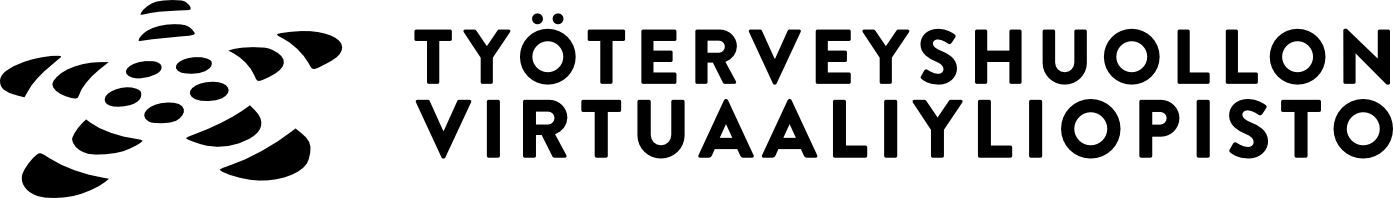 C-osan liite: Bloomin taksonomiaLähteetBloom B.S. (Ed.), Engelhart M.D., Furst E.J., Hill W.H. & Krathwohl D.R. (1956). Taxonomy of educational objectives: The classification of educational goals. Handbook 1: Cognitive domain. New York: David McKay.Anderson L.W. (Ed.), Krathwohl, D.R. (Ed.), Airasian P.W., Cruikshank K.A., Mayer R.E., Pintrich P.R., Raths J. & Wittrock M.C. (2001). A taxonomy for learning, teaching, and assessing: A revision of Bloom’s taxonomy of educational objectives. New York: Longman.Toimipaikkakoulutukset ja henkilökohtaiset ohjausTAPAAMISETToimipaikkakoulutukset ja henkilökohtaiset ohjausTAPAAMISETToimipaikkakoulutukset ja henkilökohtaiset ohjausTAPAAMISETPvmOppimistapahtuma ja aiheOivalluksia ja ajatuksia opitun soveltamisesta1.9.2015Luento työyhteisötyöstäTyöyhteisötyö on tärkeää - täytyy jutella tiimin psykologin kanssa lisää!3.9.2015Ohjaustapaaminen: ammatillinen kuntoutusKeskeinen työterveyslääkärin osaaminen! Teen yhteen-vedon eri kuntoutusmuodoista seuraavaksi kerraksi.TYÖTERVEYSHUOLTOJAKSON SUORITTEETTYÖTERVEYSHUOLTOJAKSON SUORITTEETTYÖTERVEYSHUOLTOJAKSON SUORITTEETTYÖTERVEYSHUOLTOJAKSON SUORITTEETOsaamisalueOsaamisalueVaatimusPvm ja aihe1. Työterveyshuolto osana suomalaista työelämää1. Työterveyshuolto osana suomalaista työelämääKaksi esitystä tai yhteenvetoa ajankohtaisesta työelämä-aiheesta tai -raportista omalle tiimille/yksikölle1. Työterveyshuolto osana suomalaista työelämää1. Työterveyshuolto osana suomalaista työelämääKaksi esitystä tai yhteenvetoa ajankohtaisesta työelämä-aiheesta tai -raportista omalle tiimille/yksikölle2. Työterveyshuollon ja työsuojelun lainsäädännöllinen tausta 2. Työterveyshuollon ja työsuojelun lainsäädännöllinen tausta Kolme omassa työssä esiin tullutta ja pohdintaa vaatinutta lainsäädännön soveltamistilannetta, jotka käsitelty kouluttajan kanssa2. Työterveyshuollon ja työsuojelun lainsäädännöllinen tausta 2. Työterveyshuollon ja työsuojelun lainsäädännöllinen tausta Kolme omassa työssä esiin tullutta ja pohdintaa vaatinutta lainsäädännön soveltamistilannetta, jotka käsitelty kouluttajan kanssa2. Työterveyshuollon ja työsuojelun lainsäädännöllinen tausta 2. Työterveyshuollon ja työsuojelun lainsäädännöllinen tausta Kolme omassa työssä esiin tullutta ja pohdintaa vaatinutta lainsäädännön soveltamistilannetta, jotka käsitelty kouluttajan kanssa3. Asiakasyhteistyö-suhteen luominen ja ylläpito3. Asiakasyhteistyö-suhteen luominen ja ylläpitoViiden erilaisen asiakasyrityksen työterveyshuoltosopimuksen ja -suunnitelman läpikäyminen kouluttajalääkärin kanssa3. Asiakasyhteistyö-suhteen luominen ja ylläpito3. Asiakasyhteistyö-suhteen luominen ja ylläpitoViiden erilaisen asiakasyrityksen työterveyshuoltosopimuksen ja -suunnitelman läpikäyminen kouluttajalääkärin kanssa3. Asiakasyhteistyö-suhteen luominen ja ylläpito3. Asiakasyhteistyö-suhteen luominen ja ylläpitoViiden erilaisen asiakasyrityksen työterveyshuoltosopimuksen ja -suunnitelman läpikäyminen kouluttajalääkärin kanssa3. Asiakasyhteistyö-suhteen luominen ja ylläpito3. Asiakasyhteistyö-suhteen luominen ja ylläpitoViiden erilaisen asiakasyrityksen työterveyshuoltosopimuksen ja -suunnitelman läpikäyminen kouluttajalääkärin kanssa3. Asiakasyhteistyö-suhteen luominen ja ylläpito3. Asiakasyhteistyö-suhteen luominen ja ylläpitoViiden erilaisen asiakasyrityksen työterveyshuoltosopimuksen ja -suunnitelman läpikäyminen kouluttajalääkärin kanssa3. Asiakasyhteistyö-suhteen luominen ja ylläpito3. Asiakasyhteistyö-suhteen luominen ja ylläpito3. Asiakasyhteistyö-suhteen luominen ja ylläpito3. Asiakasyhteistyö-suhteen luominen ja ylläpitoViiden asiakasyrityksen työterveyshuollon toimintasuunnitelman laatiminen tai päivittäminen itsenäisesti kouluttajan ohjauksessa ja/tai arvioimana3. Asiakasyhteistyö-suhteen luominen ja ylläpito3. Asiakasyhteistyö-suhteen luominen ja ylläpitoViiden asiakasyrityksen työterveyshuollon toimintasuunnitelman laatiminen tai päivittäminen itsenäisesti kouluttajan ohjauksessa ja/tai arvioimana3. Asiakasyhteistyö-suhteen luominen ja ylläpito3. Asiakasyhteistyö-suhteen luominen ja ylläpitoViiden asiakasyrityksen työterveyshuollon toimintasuunnitelman laatiminen tai päivittäminen itsenäisesti kouluttajan ohjauksessa ja/tai arvioimana3. Asiakasyhteistyö-suhteen luominen ja ylläpito3. Asiakasyhteistyö-suhteen luominen ja ylläpitoViiden asiakasyrityksen työterveyshuollon toimintasuunnitelman laatiminen tai päivittäminen itsenäisesti kouluttajan ohjauksessa ja/tai arvioimana3. Asiakasyhteistyö-suhteen luominen ja ylläpito3. Asiakasyhteistyö-suhteen luominen ja ylläpitoViiden asiakasyrityksen työterveyshuollon toimintasuunnitelman laatiminen tai päivittäminen itsenäisesti kouluttajan ohjauksessa ja/tai arvioimana3. Asiakasyhteistyö-suhteen luominen ja ylläpito3. Asiakasyhteistyö-suhteen luominen ja ylläpito3. Asiakasyhteistyö-suhteen luominen ja ylläpito3. Asiakasyhteistyö-suhteen luominen ja ylläpitoTyökyvyn hallinnan, seurannan ja varhaisen tuen malleihin (sis. mm. hälytysrajat, esimiesten toiminta, omailmoitusmenettely lyhyissä sairauspoissaoloissa, työhön paluun tukimuodot) perehtyminen viidessä työpaikassa3. Asiakasyhteistyö-suhteen luominen ja ylläpito3. Asiakasyhteistyö-suhteen luominen ja ylläpitoTyökyvyn hallinnan, seurannan ja varhaisen tuen malleihin (sis. mm. hälytysrajat, esimiesten toiminta, omailmoitusmenettely lyhyissä sairauspoissaoloissa, työhön paluun tukimuodot) perehtyminen viidessä työpaikassa3. Asiakasyhteistyö-suhteen luominen ja ylläpito3. Asiakasyhteistyö-suhteen luominen ja ylläpitoTyökyvyn hallinnan, seurannan ja varhaisen tuen malleihin (sis. mm. hälytysrajat, esimiesten toiminta, omailmoitusmenettely lyhyissä sairauspoissaoloissa, työhön paluun tukimuodot) perehtyminen viidessä työpaikassa3. Asiakasyhteistyö-suhteen luominen ja ylläpito3. Asiakasyhteistyö-suhteen luominen ja ylläpitoTyökyvyn hallinnan, seurannan ja varhaisen tuen malleihin (sis. mm. hälytysrajat, esimiesten toiminta, omailmoitusmenettely lyhyissä sairauspoissaoloissa, työhön paluun tukimuodot) perehtyminen viidessä työpaikassa3. Asiakasyhteistyö-suhteen luominen ja ylläpito3. Asiakasyhteistyö-suhteen luominen ja ylläpitoTyökyvyn hallinnan, seurannan ja varhaisen tuen malleihin (sis. mm. hälytysrajat, esimiesten toiminta, omailmoitusmenettely lyhyissä sairauspoissaoloissa, työhön paluun tukimuodot) perehtyminen viidessä työpaikassa4. Työpaikkaselvitys10 ohjattua tai itsenäisesti toteutettua ja kouluttajan kanssa käsiteltyä perustyöpaikkaselvitystäViisi ohjattua tai itsenäisesti toteutettua ja kouluttajan kanssa käsiteltyä suunnattua työpaikkaselvitystä tai erityisselvitystä jollain systemaattisella selvitysmenetelmällä toteutettuna.Huom.: Työpaikkaselvityksistä vähintään puolet on oltava sellaisia, joissa on erityistä sairastumisen vaaraa aiheuttavia tekijöitä, jotka edellyttävät kemiallisten, fysikaalisten ja biologisten riskien arviointia. Ensimmäiset työpaikkaselvitykset suositellaan tehtäväksi yhdessä kouluttajan kanssa.10 ohjattua tai itsenäisesti toteutettua ja kouluttajan kanssa käsiteltyä perustyöpaikkaselvitystäViisi ohjattua tai itsenäisesti toteutettua ja kouluttajan kanssa käsiteltyä suunnattua työpaikkaselvitystä tai erityisselvitystä jollain systemaattisella selvitysmenetelmällä toteutettuna.Huom.: Työpaikkaselvityksistä vähintään puolet on oltava sellaisia, joissa on erityistä sairastumisen vaaraa aiheuttavia tekijöitä, jotka edellyttävät kemiallisten, fysikaalisten ja biologisten riskien arviointia. Ensimmäiset työpaikkaselvitykset suositellaan tehtäväksi yhdessä kouluttajan kanssa.4. Työpaikkaselvitys10 ohjattua tai itsenäisesti toteutettua ja kouluttajan kanssa käsiteltyä perustyöpaikkaselvitystäViisi ohjattua tai itsenäisesti toteutettua ja kouluttajan kanssa käsiteltyä suunnattua työpaikkaselvitystä tai erityisselvitystä jollain systemaattisella selvitysmenetelmällä toteutettuna.Huom.: Työpaikkaselvityksistä vähintään puolet on oltava sellaisia, joissa on erityistä sairastumisen vaaraa aiheuttavia tekijöitä, jotka edellyttävät kemiallisten, fysikaalisten ja biologisten riskien arviointia. Ensimmäiset työpaikkaselvitykset suositellaan tehtäväksi yhdessä kouluttajan kanssa.10 ohjattua tai itsenäisesti toteutettua ja kouluttajan kanssa käsiteltyä perustyöpaikkaselvitystäViisi ohjattua tai itsenäisesti toteutettua ja kouluttajan kanssa käsiteltyä suunnattua työpaikkaselvitystä tai erityisselvitystä jollain systemaattisella selvitysmenetelmällä toteutettuna.Huom.: Työpaikkaselvityksistä vähintään puolet on oltava sellaisia, joissa on erityistä sairastumisen vaaraa aiheuttavia tekijöitä, jotka edellyttävät kemiallisten, fysikaalisten ja biologisten riskien arviointia. Ensimmäiset työpaikkaselvitykset suositellaan tehtäväksi yhdessä kouluttajan kanssa.4. Työpaikkaselvitys10 ohjattua tai itsenäisesti toteutettua ja kouluttajan kanssa käsiteltyä perustyöpaikkaselvitystäViisi ohjattua tai itsenäisesti toteutettua ja kouluttajan kanssa käsiteltyä suunnattua työpaikkaselvitystä tai erityisselvitystä jollain systemaattisella selvitysmenetelmällä toteutettuna.Huom.: Työpaikkaselvityksistä vähintään puolet on oltava sellaisia, joissa on erityistä sairastumisen vaaraa aiheuttavia tekijöitä, jotka edellyttävät kemiallisten, fysikaalisten ja biologisten riskien arviointia. Ensimmäiset työpaikkaselvitykset suositellaan tehtäväksi yhdessä kouluttajan kanssa.10 ohjattua tai itsenäisesti toteutettua ja kouluttajan kanssa käsiteltyä perustyöpaikkaselvitystäViisi ohjattua tai itsenäisesti toteutettua ja kouluttajan kanssa käsiteltyä suunnattua työpaikkaselvitystä tai erityisselvitystä jollain systemaattisella selvitysmenetelmällä toteutettuna.Huom.: Työpaikkaselvityksistä vähintään puolet on oltava sellaisia, joissa on erityistä sairastumisen vaaraa aiheuttavia tekijöitä, jotka edellyttävät kemiallisten, fysikaalisten ja biologisten riskien arviointia. Ensimmäiset työpaikkaselvitykset suositellaan tehtäväksi yhdessä kouluttajan kanssa.4. Työpaikkaselvitys10 ohjattua tai itsenäisesti toteutettua ja kouluttajan kanssa käsiteltyä perustyöpaikkaselvitystäViisi ohjattua tai itsenäisesti toteutettua ja kouluttajan kanssa käsiteltyä suunnattua työpaikkaselvitystä tai erityisselvitystä jollain systemaattisella selvitysmenetelmällä toteutettuna.Huom.: Työpaikkaselvityksistä vähintään puolet on oltava sellaisia, joissa on erityistä sairastumisen vaaraa aiheuttavia tekijöitä, jotka edellyttävät kemiallisten, fysikaalisten ja biologisten riskien arviointia. Ensimmäiset työpaikkaselvitykset suositellaan tehtäväksi yhdessä kouluttajan kanssa.10 ohjattua tai itsenäisesti toteutettua ja kouluttajan kanssa käsiteltyä perustyöpaikkaselvitystäViisi ohjattua tai itsenäisesti toteutettua ja kouluttajan kanssa käsiteltyä suunnattua työpaikkaselvitystä tai erityisselvitystä jollain systemaattisella selvitysmenetelmällä toteutettuna.Huom.: Työpaikkaselvityksistä vähintään puolet on oltava sellaisia, joissa on erityistä sairastumisen vaaraa aiheuttavia tekijöitä, jotka edellyttävät kemiallisten, fysikaalisten ja biologisten riskien arviointia. Ensimmäiset työpaikkaselvitykset suositellaan tehtäväksi yhdessä kouluttajan kanssa.4. Työpaikkaselvitys10 ohjattua tai itsenäisesti toteutettua ja kouluttajan kanssa käsiteltyä perustyöpaikkaselvitystäViisi ohjattua tai itsenäisesti toteutettua ja kouluttajan kanssa käsiteltyä suunnattua työpaikkaselvitystä tai erityisselvitystä jollain systemaattisella selvitysmenetelmällä toteutettuna.Huom.: Työpaikkaselvityksistä vähintään puolet on oltava sellaisia, joissa on erityistä sairastumisen vaaraa aiheuttavia tekijöitä, jotka edellyttävät kemiallisten, fysikaalisten ja biologisten riskien arviointia. Ensimmäiset työpaikkaselvitykset suositellaan tehtäväksi yhdessä kouluttajan kanssa.10 ohjattua tai itsenäisesti toteutettua ja kouluttajan kanssa käsiteltyä perustyöpaikkaselvitystäViisi ohjattua tai itsenäisesti toteutettua ja kouluttajan kanssa käsiteltyä suunnattua työpaikkaselvitystä tai erityisselvitystä jollain systemaattisella selvitysmenetelmällä toteutettuna.Huom.: Työpaikkaselvityksistä vähintään puolet on oltava sellaisia, joissa on erityistä sairastumisen vaaraa aiheuttavia tekijöitä, jotka edellyttävät kemiallisten, fysikaalisten ja biologisten riskien arviointia. Ensimmäiset työpaikkaselvitykset suositellaan tehtäväksi yhdessä kouluttajan kanssa.4. Työpaikkaselvitys10 ohjattua tai itsenäisesti toteutettua ja kouluttajan kanssa käsiteltyä perustyöpaikkaselvitystäViisi ohjattua tai itsenäisesti toteutettua ja kouluttajan kanssa käsiteltyä suunnattua työpaikkaselvitystä tai erityisselvitystä jollain systemaattisella selvitysmenetelmällä toteutettuna.Huom.: Työpaikkaselvityksistä vähintään puolet on oltava sellaisia, joissa on erityistä sairastumisen vaaraa aiheuttavia tekijöitä, jotka edellyttävät kemiallisten, fysikaalisten ja biologisten riskien arviointia. Ensimmäiset työpaikkaselvitykset suositellaan tehtäväksi yhdessä kouluttajan kanssa.10 ohjattua tai itsenäisesti toteutettua ja kouluttajan kanssa käsiteltyä perustyöpaikkaselvitystäViisi ohjattua tai itsenäisesti toteutettua ja kouluttajan kanssa käsiteltyä suunnattua työpaikkaselvitystä tai erityisselvitystä jollain systemaattisella selvitysmenetelmällä toteutettuna.Huom.: Työpaikkaselvityksistä vähintään puolet on oltava sellaisia, joissa on erityistä sairastumisen vaaraa aiheuttavia tekijöitä, jotka edellyttävät kemiallisten, fysikaalisten ja biologisten riskien arviointia. Ensimmäiset työpaikkaselvitykset suositellaan tehtäväksi yhdessä kouluttajan kanssa.4. Työpaikkaselvitys10 ohjattua tai itsenäisesti toteutettua ja kouluttajan kanssa käsiteltyä perustyöpaikkaselvitystäViisi ohjattua tai itsenäisesti toteutettua ja kouluttajan kanssa käsiteltyä suunnattua työpaikkaselvitystä tai erityisselvitystä jollain systemaattisella selvitysmenetelmällä toteutettuna.Huom.: Työpaikkaselvityksistä vähintään puolet on oltava sellaisia, joissa on erityistä sairastumisen vaaraa aiheuttavia tekijöitä, jotka edellyttävät kemiallisten, fysikaalisten ja biologisten riskien arviointia. Ensimmäiset työpaikkaselvitykset suositellaan tehtäväksi yhdessä kouluttajan kanssa.10 ohjattua tai itsenäisesti toteutettua ja kouluttajan kanssa käsiteltyä perustyöpaikkaselvitystäViisi ohjattua tai itsenäisesti toteutettua ja kouluttajan kanssa käsiteltyä suunnattua työpaikkaselvitystä tai erityisselvitystä jollain systemaattisella selvitysmenetelmällä toteutettuna.Huom.: Työpaikkaselvityksistä vähintään puolet on oltava sellaisia, joissa on erityistä sairastumisen vaaraa aiheuttavia tekijöitä, jotka edellyttävät kemiallisten, fysikaalisten ja biologisten riskien arviointia. Ensimmäiset työpaikkaselvitykset suositellaan tehtäväksi yhdessä kouluttajan kanssa.4. Työpaikkaselvitys10 ohjattua tai itsenäisesti toteutettua ja kouluttajan kanssa käsiteltyä perustyöpaikkaselvitystäViisi ohjattua tai itsenäisesti toteutettua ja kouluttajan kanssa käsiteltyä suunnattua työpaikkaselvitystä tai erityisselvitystä jollain systemaattisella selvitysmenetelmällä toteutettuna.Huom.: Työpaikkaselvityksistä vähintään puolet on oltava sellaisia, joissa on erityistä sairastumisen vaaraa aiheuttavia tekijöitä, jotka edellyttävät kemiallisten, fysikaalisten ja biologisten riskien arviointia. Ensimmäiset työpaikkaselvitykset suositellaan tehtäväksi yhdessä kouluttajan kanssa.10 ohjattua tai itsenäisesti toteutettua ja kouluttajan kanssa käsiteltyä perustyöpaikkaselvitystäViisi ohjattua tai itsenäisesti toteutettua ja kouluttajan kanssa käsiteltyä suunnattua työpaikkaselvitystä tai erityisselvitystä jollain systemaattisella selvitysmenetelmällä toteutettuna.Huom.: Työpaikkaselvityksistä vähintään puolet on oltava sellaisia, joissa on erityistä sairastumisen vaaraa aiheuttavia tekijöitä, jotka edellyttävät kemiallisten, fysikaalisten ja biologisten riskien arviointia. Ensimmäiset työpaikkaselvitykset suositellaan tehtäväksi yhdessä kouluttajan kanssa.4. Työpaikkaselvitys10 ohjattua tai itsenäisesti toteutettua ja kouluttajan kanssa käsiteltyä perustyöpaikkaselvitystäViisi ohjattua tai itsenäisesti toteutettua ja kouluttajan kanssa käsiteltyä suunnattua työpaikkaselvitystä tai erityisselvitystä jollain systemaattisella selvitysmenetelmällä toteutettuna.Huom.: Työpaikkaselvityksistä vähintään puolet on oltava sellaisia, joissa on erityistä sairastumisen vaaraa aiheuttavia tekijöitä, jotka edellyttävät kemiallisten, fysikaalisten ja biologisten riskien arviointia. Ensimmäiset työpaikkaselvitykset suositellaan tehtäväksi yhdessä kouluttajan kanssa.10 ohjattua tai itsenäisesti toteutettua ja kouluttajan kanssa käsiteltyä perustyöpaikkaselvitystäViisi ohjattua tai itsenäisesti toteutettua ja kouluttajan kanssa käsiteltyä suunnattua työpaikkaselvitystä tai erityisselvitystä jollain systemaattisella selvitysmenetelmällä toteutettuna.Huom.: Työpaikkaselvityksistä vähintään puolet on oltava sellaisia, joissa on erityistä sairastumisen vaaraa aiheuttavia tekijöitä, jotka edellyttävät kemiallisten, fysikaalisten ja biologisten riskien arviointia. Ensimmäiset työpaikkaselvitykset suositellaan tehtäväksi yhdessä kouluttajan kanssa.4. Työpaikkaselvitys10 ohjattua tai itsenäisesti toteutettua ja kouluttajan kanssa käsiteltyä perustyöpaikkaselvitystäViisi ohjattua tai itsenäisesti toteutettua ja kouluttajan kanssa käsiteltyä suunnattua työpaikkaselvitystä tai erityisselvitystä jollain systemaattisella selvitysmenetelmällä toteutettuna.Huom.: Työpaikkaselvityksistä vähintään puolet on oltava sellaisia, joissa on erityistä sairastumisen vaaraa aiheuttavia tekijöitä, jotka edellyttävät kemiallisten, fysikaalisten ja biologisten riskien arviointia. Ensimmäiset työpaikkaselvitykset suositellaan tehtäväksi yhdessä kouluttajan kanssa.10 ohjattua tai itsenäisesti toteutettua ja kouluttajan kanssa käsiteltyä perustyöpaikkaselvitystäViisi ohjattua tai itsenäisesti toteutettua ja kouluttajan kanssa käsiteltyä suunnattua työpaikkaselvitystä tai erityisselvitystä jollain systemaattisella selvitysmenetelmällä toteutettuna.Huom.: Työpaikkaselvityksistä vähintään puolet on oltava sellaisia, joissa on erityistä sairastumisen vaaraa aiheuttavia tekijöitä, jotka edellyttävät kemiallisten, fysikaalisten ja biologisten riskien arviointia. Ensimmäiset työpaikkaselvitykset suositellaan tehtäväksi yhdessä kouluttajan kanssa.4. Työpaikkaselvitys10 ohjattua tai itsenäisesti toteutettua ja kouluttajan kanssa käsiteltyä perustyöpaikkaselvitystäViisi ohjattua tai itsenäisesti toteutettua ja kouluttajan kanssa käsiteltyä suunnattua työpaikkaselvitystä tai erityisselvitystä jollain systemaattisella selvitysmenetelmällä toteutettuna.Huom.: Työpaikkaselvityksistä vähintään puolet on oltava sellaisia, joissa on erityistä sairastumisen vaaraa aiheuttavia tekijöitä, jotka edellyttävät kemiallisten, fysikaalisten ja biologisten riskien arviointia. Ensimmäiset työpaikkaselvitykset suositellaan tehtäväksi yhdessä kouluttajan kanssa.10 ohjattua tai itsenäisesti toteutettua ja kouluttajan kanssa käsiteltyä perustyöpaikkaselvitystäViisi ohjattua tai itsenäisesti toteutettua ja kouluttajan kanssa käsiteltyä suunnattua työpaikkaselvitystä tai erityisselvitystä jollain systemaattisella selvitysmenetelmällä toteutettuna.Huom.: Työpaikkaselvityksistä vähintään puolet on oltava sellaisia, joissa on erityistä sairastumisen vaaraa aiheuttavia tekijöitä, jotka edellyttävät kemiallisten, fysikaalisten ja biologisten riskien arviointia. Ensimmäiset työpaikkaselvitykset suositellaan tehtäväksi yhdessä kouluttajan kanssa.4. Työpaikkaselvitys10 ohjattua tai itsenäisesti toteutettua ja kouluttajan kanssa käsiteltyä perustyöpaikkaselvitystäViisi ohjattua tai itsenäisesti toteutettua ja kouluttajan kanssa käsiteltyä suunnattua työpaikkaselvitystä tai erityisselvitystä jollain systemaattisella selvitysmenetelmällä toteutettuna.Huom.: Työpaikkaselvityksistä vähintään puolet on oltava sellaisia, joissa on erityistä sairastumisen vaaraa aiheuttavia tekijöitä, jotka edellyttävät kemiallisten, fysikaalisten ja biologisten riskien arviointia. Ensimmäiset työpaikkaselvitykset suositellaan tehtäväksi yhdessä kouluttajan kanssa.10 ohjattua tai itsenäisesti toteutettua ja kouluttajan kanssa käsiteltyä perustyöpaikkaselvitystäViisi ohjattua tai itsenäisesti toteutettua ja kouluttajan kanssa käsiteltyä suunnattua työpaikkaselvitystä tai erityisselvitystä jollain systemaattisella selvitysmenetelmällä toteutettuna.Huom.: Työpaikkaselvityksistä vähintään puolet on oltava sellaisia, joissa on erityistä sairastumisen vaaraa aiheuttavia tekijöitä, jotka edellyttävät kemiallisten, fysikaalisten ja biologisten riskien arviointia. Ensimmäiset työpaikkaselvitykset suositellaan tehtäväksi yhdessä kouluttajan kanssa.4. Työpaikkaselvitys10 ohjattua tai itsenäisesti toteutettua ja kouluttajan kanssa käsiteltyä perustyöpaikkaselvitystäViisi ohjattua tai itsenäisesti toteutettua ja kouluttajan kanssa käsiteltyä suunnattua työpaikkaselvitystä tai erityisselvitystä jollain systemaattisella selvitysmenetelmällä toteutettuna.Huom.: Työpaikkaselvityksistä vähintään puolet on oltava sellaisia, joissa on erityistä sairastumisen vaaraa aiheuttavia tekijöitä, jotka edellyttävät kemiallisten, fysikaalisten ja biologisten riskien arviointia. Ensimmäiset työpaikkaselvitykset suositellaan tehtäväksi yhdessä kouluttajan kanssa.10 ohjattua tai itsenäisesti toteutettua ja kouluttajan kanssa käsiteltyä perustyöpaikkaselvitystäViisi ohjattua tai itsenäisesti toteutettua ja kouluttajan kanssa käsiteltyä suunnattua työpaikkaselvitystä tai erityisselvitystä jollain systemaattisella selvitysmenetelmällä toteutettuna.Huom.: Työpaikkaselvityksistä vähintään puolet on oltava sellaisia, joissa on erityistä sairastumisen vaaraa aiheuttavia tekijöitä, jotka edellyttävät kemiallisten, fysikaalisten ja biologisten riskien arviointia. Ensimmäiset työpaikkaselvitykset suositellaan tehtäväksi yhdessä kouluttajan kanssa.4. Työpaikkaselvitys10 ohjattua tai itsenäisesti toteutettua ja kouluttajan kanssa käsiteltyä perustyöpaikkaselvitystäViisi ohjattua tai itsenäisesti toteutettua ja kouluttajan kanssa käsiteltyä suunnattua työpaikkaselvitystä tai erityisselvitystä jollain systemaattisella selvitysmenetelmällä toteutettuna.Huom.: Työpaikkaselvityksistä vähintään puolet on oltava sellaisia, joissa on erityistä sairastumisen vaaraa aiheuttavia tekijöitä, jotka edellyttävät kemiallisten, fysikaalisten ja biologisten riskien arviointia. Ensimmäiset työpaikkaselvitykset suositellaan tehtäväksi yhdessä kouluttajan kanssa.10 ohjattua tai itsenäisesti toteutettua ja kouluttajan kanssa käsiteltyä perustyöpaikkaselvitystäViisi ohjattua tai itsenäisesti toteutettua ja kouluttajan kanssa käsiteltyä suunnattua työpaikkaselvitystä tai erityisselvitystä jollain systemaattisella selvitysmenetelmällä toteutettuna.Huom.: Työpaikkaselvityksistä vähintään puolet on oltava sellaisia, joissa on erityistä sairastumisen vaaraa aiheuttavia tekijöitä, jotka edellyttävät kemiallisten, fysikaalisten ja biologisten riskien arviointia. Ensimmäiset työpaikkaselvitykset suositellaan tehtäväksi yhdessä kouluttajan kanssa.4. Työpaikkaselvitys10 ohjattua tai itsenäisesti toteutettua ja kouluttajan kanssa käsiteltyä perustyöpaikkaselvitystäViisi ohjattua tai itsenäisesti toteutettua ja kouluttajan kanssa käsiteltyä suunnattua työpaikkaselvitystä tai erityisselvitystä jollain systemaattisella selvitysmenetelmällä toteutettuna.Huom.: Työpaikkaselvityksistä vähintään puolet on oltava sellaisia, joissa on erityistä sairastumisen vaaraa aiheuttavia tekijöitä, jotka edellyttävät kemiallisten, fysikaalisten ja biologisten riskien arviointia. Ensimmäiset työpaikkaselvitykset suositellaan tehtäväksi yhdessä kouluttajan kanssa.10 ohjattua tai itsenäisesti toteutettua ja kouluttajan kanssa käsiteltyä perustyöpaikkaselvitystäViisi ohjattua tai itsenäisesti toteutettua ja kouluttajan kanssa käsiteltyä suunnattua työpaikkaselvitystä tai erityisselvitystä jollain systemaattisella selvitysmenetelmällä toteutettuna.Huom.: Työpaikkaselvityksistä vähintään puolet on oltava sellaisia, joissa on erityistä sairastumisen vaaraa aiheuttavia tekijöitä, jotka edellyttävät kemiallisten, fysikaalisten ja biologisten riskien arviointia. Ensimmäiset työpaikkaselvitykset suositellaan tehtäväksi yhdessä kouluttajan kanssa.5. Työyhteisön toimivuuden edistäminenOsallistuminen kahteen työyh-teisön kehittämishankkeeseen tai interventioon ja niiden läpikäynti kouluttajalääkärin kanssa.Osallistuminen kahteen työyh-teisön kehittämishankkeeseen tai interventioon ja niiden läpikäynti kouluttajalääkärin kanssa.5. Työyhteisön toimivuuden edistäminenOsallistuminen kahteen työyh-teisön kehittämishankkeeseen tai interventioon ja niiden läpikäynti kouluttajalääkärin kanssa.Osallistuminen kahteen työyh-teisön kehittämishankkeeseen tai interventioon ja niiden läpikäynti kouluttajalääkärin kanssa.6. Terveys-tarkastukset yksilön terveyden edistämisessäTerveystarkastusten moniammatillisen kokonaisuuden suunnittelu, tekeminen ja kirjallinen yhteenveto kuudessa asiakasyrityksessä (tai vaikka yhden suuren yrityksen eri osastoilla) niin, että ne kattavat erityyppiset terveystarkastukset.Terveystarkastusten moniammatillisen kokonaisuuden suunnittelu, tekeminen ja kirjallinen yhteenveto kuudessa asiakasyrityksessä (tai vaikka yhden suuren yrityksen eri osastoilla) niin, että ne kattavat erityyppiset terveystarkastukset.6. Terveys-tarkastukset yksilön terveyden edistämisessäTerveystarkastusten moniammatillisen kokonaisuuden suunnittelu, tekeminen ja kirjallinen yhteenveto kuudessa asiakasyrityksessä (tai vaikka yhden suuren yrityksen eri osastoilla) niin, että ne kattavat erityyppiset terveystarkastukset.Terveystarkastusten moniammatillisen kokonaisuuden suunnittelu, tekeminen ja kirjallinen yhteenveto kuudessa asiakasyrityksessä (tai vaikka yhden suuren yrityksen eri osastoilla) niin, että ne kattavat erityyppiset terveystarkastukset.6. Terveys-tarkastukset yksilön terveyden edistämisessäTerveystarkastusten moniammatillisen kokonaisuuden suunnittelu, tekeminen ja kirjallinen yhteenveto kuudessa asiakasyrityksessä (tai vaikka yhden suuren yrityksen eri osastoilla) niin, että ne kattavat erityyppiset terveystarkastukset.Terveystarkastusten moniammatillisen kokonaisuuden suunnittelu, tekeminen ja kirjallinen yhteenveto kuudessa asiakasyrityksessä (tai vaikka yhden suuren yrityksen eri osastoilla) niin, että ne kattavat erityyppiset terveystarkastukset.6. Terveys-tarkastukset yksilön terveyden edistämisessäTerveystarkastusten moniammatillisen kokonaisuuden suunnittelu, tekeminen ja kirjallinen yhteenveto kuudessa asiakasyrityksessä (tai vaikka yhden suuren yrityksen eri osastoilla) niin, että ne kattavat erityyppiset terveystarkastukset.Terveystarkastusten moniammatillisen kokonaisuuden suunnittelu, tekeminen ja kirjallinen yhteenveto kuudessa asiakasyrityksessä (tai vaikka yhden suuren yrityksen eri osastoilla) niin, että ne kattavat erityyppiset terveystarkastukset.6. Terveys-tarkastukset yksilön terveyden edistämisessäTerveystarkastusten moniammatillisen kokonaisuuden suunnittelu, tekeminen ja kirjallinen yhteenveto kuudessa asiakasyrityksessä (tai vaikka yhden suuren yrityksen eri osastoilla) niin, että ne kattavat erityyppiset terveystarkastukset.Terveystarkastusten moniammatillisen kokonaisuuden suunnittelu, tekeminen ja kirjallinen yhteenveto kuudessa asiakasyrityksessä (tai vaikka yhden suuren yrityksen eri osastoilla) niin, että ne kattavat erityyppiset terveystarkastukset.6. Terveys-tarkastukset yksilön terveyden edistämisessäTerveystarkastusten moniammatillisen kokonaisuuden suunnittelu, tekeminen ja kirjallinen yhteenveto kuudessa asiakasyrityksessä (tai vaikka yhden suuren yrityksen eri osastoilla) niin, että ne kattavat erityyppiset terveystarkastukset.Terveystarkastusten moniammatillisen kokonaisuuden suunnittelu, tekeminen ja kirjallinen yhteenveto kuudessa asiakasyrityksessä (tai vaikka yhden suuren yrityksen eri osastoilla) niin, että ne kattavat erityyppiset terveystarkastukset.6. Terveys-tarkastukset yksilön terveyden edistämisessä6. Terveys-tarkastukset yksilön terveyden edistämisessä15 henkilökohtaisen kirjallisen terveyssuunnitelman tekeminen yhteistyössä asiakkaan kanssa – kirjaa tähän esimerkiksi ammatin ja/tai keskeisen haasteen mukaan otsikoiden, ei nimellä.15 henkilökohtaisen kirjallisen terveyssuunnitelman tekeminen yhteistyössä asiakkaan kanssa – kirjaa tähän esimerkiksi ammatin ja/tai keskeisen haasteen mukaan otsikoiden, ei nimellä.6. Terveys-tarkastukset yksilön terveyden edistämisessä15 henkilökohtaisen kirjallisen terveyssuunnitelman tekeminen yhteistyössä asiakkaan kanssa – kirjaa tähän esimerkiksi ammatin ja/tai keskeisen haasteen mukaan otsikoiden, ei nimellä.15 henkilökohtaisen kirjallisen terveyssuunnitelman tekeminen yhteistyössä asiakkaan kanssa – kirjaa tähän esimerkiksi ammatin ja/tai keskeisen haasteen mukaan otsikoiden, ei nimellä.6. Terveys-tarkastukset yksilön terveyden edistämisessä15 henkilökohtaisen kirjallisen terveyssuunnitelman tekeminen yhteistyössä asiakkaan kanssa – kirjaa tähän esimerkiksi ammatin ja/tai keskeisen haasteen mukaan otsikoiden, ei nimellä.15 henkilökohtaisen kirjallisen terveyssuunnitelman tekeminen yhteistyössä asiakkaan kanssa – kirjaa tähän esimerkiksi ammatin ja/tai keskeisen haasteen mukaan otsikoiden, ei nimellä.6. Terveys-tarkastukset yksilön terveyden edistämisessä15 henkilökohtaisen kirjallisen terveyssuunnitelman tekeminen yhteistyössä asiakkaan kanssa – kirjaa tähän esimerkiksi ammatin ja/tai keskeisen haasteen mukaan otsikoiden, ei nimellä.15 henkilökohtaisen kirjallisen terveyssuunnitelman tekeminen yhteistyössä asiakkaan kanssa – kirjaa tähän esimerkiksi ammatin ja/tai keskeisen haasteen mukaan otsikoiden, ei nimellä.6. Terveys-tarkastukset yksilön terveyden edistämisessä15 henkilökohtaisen kirjallisen terveyssuunnitelman tekeminen yhteistyössä asiakkaan kanssa – kirjaa tähän esimerkiksi ammatin ja/tai keskeisen haasteen mukaan otsikoiden, ei nimellä.15 henkilökohtaisen kirjallisen terveyssuunnitelman tekeminen yhteistyössä asiakkaan kanssa – kirjaa tähän esimerkiksi ammatin ja/tai keskeisen haasteen mukaan otsikoiden, ei nimellä.6. Terveys-tarkastukset yksilön terveyden edistämisessä15 henkilökohtaisen kirjallisen terveyssuunnitelman tekeminen yhteistyössä asiakkaan kanssa – kirjaa tähän esimerkiksi ammatin ja/tai keskeisen haasteen mukaan otsikoiden, ei nimellä.15 henkilökohtaisen kirjallisen terveyssuunnitelman tekeminen yhteistyössä asiakkaan kanssa – kirjaa tähän esimerkiksi ammatin ja/tai keskeisen haasteen mukaan otsikoiden, ei nimellä.6. Terveys-tarkastukset yksilön terveyden edistämisessä15 henkilökohtaisen kirjallisen terveyssuunnitelman tekeminen yhteistyössä asiakkaan kanssa – kirjaa tähän esimerkiksi ammatin ja/tai keskeisen haasteen mukaan otsikoiden, ei nimellä.15 henkilökohtaisen kirjallisen terveyssuunnitelman tekeminen yhteistyössä asiakkaan kanssa – kirjaa tähän esimerkiksi ammatin ja/tai keskeisen haasteen mukaan otsikoiden, ei nimellä.6. Terveys-tarkastukset yksilön terveyden edistämisessä15 henkilökohtaisen kirjallisen terveyssuunnitelman tekeminen yhteistyössä asiakkaan kanssa – kirjaa tähän esimerkiksi ammatin ja/tai keskeisen haasteen mukaan otsikoiden, ei nimellä.15 henkilökohtaisen kirjallisen terveyssuunnitelman tekeminen yhteistyössä asiakkaan kanssa – kirjaa tähän esimerkiksi ammatin ja/tai keskeisen haasteen mukaan otsikoiden, ei nimellä.6. Terveys-tarkastukset yksilön terveyden edistämisessä15 henkilökohtaisen kirjallisen terveyssuunnitelman tekeminen yhteistyössä asiakkaan kanssa – kirjaa tähän esimerkiksi ammatin ja/tai keskeisen haasteen mukaan otsikoiden, ei nimellä.15 henkilökohtaisen kirjallisen terveyssuunnitelman tekeminen yhteistyössä asiakkaan kanssa – kirjaa tähän esimerkiksi ammatin ja/tai keskeisen haasteen mukaan otsikoiden, ei nimellä.6. Terveys-tarkastukset yksilön terveyden edistämisessä15 henkilökohtaisen kirjallisen terveyssuunnitelman tekeminen yhteistyössä asiakkaan kanssa – kirjaa tähän esimerkiksi ammatin ja/tai keskeisen haasteen mukaan otsikoiden, ei nimellä.15 henkilökohtaisen kirjallisen terveyssuunnitelman tekeminen yhteistyössä asiakkaan kanssa – kirjaa tähän esimerkiksi ammatin ja/tai keskeisen haasteen mukaan otsikoiden, ei nimellä.6. Terveys-tarkastukset yksilön terveyden edistämisessä15 henkilökohtaisen kirjallisen terveyssuunnitelman tekeminen yhteistyössä asiakkaan kanssa – kirjaa tähän esimerkiksi ammatin ja/tai keskeisen haasteen mukaan otsikoiden, ei nimellä.15 henkilökohtaisen kirjallisen terveyssuunnitelman tekeminen yhteistyössä asiakkaan kanssa – kirjaa tähän esimerkiksi ammatin ja/tai keskeisen haasteen mukaan otsikoiden, ei nimellä.6. Terveys-tarkastukset yksilön terveyden edistämisessä15 henkilökohtaisen kirjallisen terveyssuunnitelman tekeminen yhteistyössä asiakkaan kanssa – kirjaa tähän esimerkiksi ammatin ja/tai keskeisen haasteen mukaan otsikoiden, ei nimellä.15 henkilökohtaisen kirjallisen terveyssuunnitelman tekeminen yhteistyössä asiakkaan kanssa – kirjaa tähän esimerkiksi ammatin ja/tai keskeisen haasteen mukaan otsikoiden, ei nimellä.6. Terveys-tarkastukset yksilön terveyden edistämisessä15 henkilökohtaisen kirjallisen terveyssuunnitelman tekeminen yhteistyössä asiakkaan kanssa – kirjaa tähän esimerkiksi ammatin ja/tai keskeisen haasteen mukaan otsikoiden, ei nimellä.15 henkilökohtaisen kirjallisen terveyssuunnitelman tekeminen yhteistyössä asiakkaan kanssa – kirjaa tähän esimerkiksi ammatin ja/tai keskeisen haasteen mukaan otsikoiden, ei nimellä.6. Terveys-tarkastukset yksilön terveyden edistämisessä15 henkilökohtaisen kirjallisen terveyssuunnitelman tekeminen yhteistyössä asiakkaan kanssa – kirjaa tähän esimerkiksi ammatin ja/tai keskeisen haasteen mukaan otsikoiden, ei nimellä.15 henkilökohtaisen kirjallisen terveyssuunnitelman tekeminen yhteistyössä asiakkaan kanssa – kirjaa tähän esimerkiksi ammatin ja/tai keskeisen haasteen mukaan otsikoiden, ei nimellä.6. Terveys-tarkastukset yksilön terveyden edistämisessä15 henkilökohtaisen kirjallisen terveyssuunnitelman tekeminen yhteistyössä asiakkaan kanssa – kirjaa tähän esimerkiksi ammatin ja/tai keskeisen haasteen mukaan otsikoiden, ei nimellä.15 henkilökohtaisen kirjallisen terveyssuunnitelman tekeminen yhteistyössä asiakkaan kanssa – kirjaa tähän esimerkiksi ammatin ja/tai keskeisen haasteen mukaan otsikoiden, ei nimellä.7. Sairaanhoito työterveyshuollossa, tunnistaen työhön liittyvät sairaudet, työperäiset sairaudet ja ammattitauditTyöhön liittyvien sairauksien tunnistaminen 20 potilastapauksessa itsenäisesti ja tapauksesta yhdessä kouluttajalääkärin kanssa keskustellen (sisältäen linkitykset työterveyshuollon muihin prosesseihin, hyviin hoitokäytäntöihin, hoidon porrastukseen ja seurantaan sekä työhön paluuseen)Työhön liittyvien sairauksien tunnistaminen 20 potilastapauksessa itsenäisesti ja tapauksesta yhdessä kouluttajalääkärin kanssa keskustellen (sisältäen linkitykset työterveyshuollon muihin prosesseihin, hyviin hoitokäytäntöihin, hoidon porrastukseen ja seurantaan sekä työhön paluuseen)7. Sairaanhoito työterveyshuollossa, tunnistaen työhön liittyvät sairaudet, työperäiset sairaudet ja ammattitauditTyöhön liittyvien sairauksien tunnistaminen 20 potilastapauksessa itsenäisesti ja tapauksesta yhdessä kouluttajalääkärin kanssa keskustellen (sisältäen linkitykset työterveyshuollon muihin prosesseihin, hyviin hoitokäytäntöihin, hoidon porrastukseen ja seurantaan sekä työhön paluuseen)Työhön liittyvien sairauksien tunnistaminen 20 potilastapauksessa itsenäisesti ja tapauksesta yhdessä kouluttajalääkärin kanssa keskustellen (sisältäen linkitykset työterveyshuollon muihin prosesseihin, hyviin hoitokäytäntöihin, hoidon porrastukseen ja seurantaan sekä työhön paluuseen)7. Sairaanhoito työterveyshuollossa, tunnistaen työhön liittyvät sairaudet, työperäiset sairaudet ja ammattitauditTyöhön liittyvien sairauksien tunnistaminen 20 potilastapauksessa itsenäisesti ja tapauksesta yhdessä kouluttajalääkärin kanssa keskustellen (sisältäen linkitykset työterveyshuollon muihin prosesseihin, hyviin hoitokäytäntöihin, hoidon porrastukseen ja seurantaan sekä työhön paluuseen)Työhön liittyvien sairauksien tunnistaminen 20 potilastapauksessa itsenäisesti ja tapauksesta yhdessä kouluttajalääkärin kanssa keskustellen (sisältäen linkitykset työterveyshuollon muihin prosesseihin, hyviin hoitokäytäntöihin, hoidon porrastukseen ja seurantaan sekä työhön paluuseen)7. Sairaanhoito työterveyshuollossa, tunnistaen työhön liittyvät sairaudet, työperäiset sairaudet ja ammattitauditTyöhön liittyvien sairauksien tunnistaminen 20 potilastapauksessa itsenäisesti ja tapauksesta yhdessä kouluttajalääkärin kanssa keskustellen (sisältäen linkitykset työterveyshuollon muihin prosesseihin, hyviin hoitokäytäntöihin, hoidon porrastukseen ja seurantaan sekä työhön paluuseen)Työhön liittyvien sairauksien tunnistaminen 20 potilastapauksessa itsenäisesti ja tapauksesta yhdessä kouluttajalääkärin kanssa keskustellen (sisältäen linkitykset työterveyshuollon muihin prosesseihin, hyviin hoitokäytäntöihin, hoidon porrastukseen ja seurantaan sekä työhön paluuseen)7. Sairaanhoito työterveyshuollossa, tunnistaen työhön liittyvät sairaudet, työperäiset sairaudet ja ammattitauditTyöhön liittyvien sairauksien tunnistaminen 20 potilastapauksessa itsenäisesti ja tapauksesta yhdessä kouluttajalääkärin kanssa keskustellen (sisältäen linkitykset työterveyshuollon muihin prosesseihin, hyviin hoitokäytäntöihin, hoidon porrastukseen ja seurantaan sekä työhön paluuseen)Työhön liittyvien sairauksien tunnistaminen 20 potilastapauksessa itsenäisesti ja tapauksesta yhdessä kouluttajalääkärin kanssa keskustellen (sisältäen linkitykset työterveyshuollon muihin prosesseihin, hyviin hoitokäytäntöihin, hoidon porrastukseen ja seurantaan sekä työhön paluuseen)7. Sairaanhoito työterveyshuollossa, tunnistaen työhön liittyvät sairaudet, työperäiset sairaudet ja ammattitauditTyöhön liittyvien sairauksien tunnistaminen 20 potilastapauksessa itsenäisesti ja tapauksesta yhdessä kouluttajalääkärin kanssa keskustellen (sisältäen linkitykset työterveyshuollon muihin prosesseihin, hyviin hoitokäytäntöihin, hoidon porrastukseen ja seurantaan sekä työhön paluuseen)Työhön liittyvien sairauksien tunnistaminen 20 potilastapauksessa itsenäisesti ja tapauksesta yhdessä kouluttajalääkärin kanssa keskustellen (sisältäen linkitykset työterveyshuollon muihin prosesseihin, hyviin hoitokäytäntöihin, hoidon porrastukseen ja seurantaan sekä työhön paluuseen)7. Sairaanhoito työterveyshuollossa, tunnistaen työhön liittyvät sairaudet, työperäiset sairaudet ja ammattitauditTyöhön liittyvien sairauksien tunnistaminen 20 potilastapauksessa itsenäisesti ja tapauksesta yhdessä kouluttajalääkärin kanssa keskustellen (sisältäen linkitykset työterveyshuollon muihin prosesseihin, hyviin hoitokäytäntöihin, hoidon porrastukseen ja seurantaan sekä työhön paluuseen)Työhön liittyvien sairauksien tunnistaminen 20 potilastapauksessa itsenäisesti ja tapauksesta yhdessä kouluttajalääkärin kanssa keskustellen (sisältäen linkitykset työterveyshuollon muihin prosesseihin, hyviin hoitokäytäntöihin, hoidon porrastukseen ja seurantaan sekä työhön paluuseen)7. Sairaanhoito työterveyshuollossa, tunnistaen työhön liittyvät sairaudet, työperäiset sairaudet ja ammattitauditTyöhön liittyvien sairauksien tunnistaminen 20 potilastapauksessa itsenäisesti ja tapauksesta yhdessä kouluttajalääkärin kanssa keskustellen (sisältäen linkitykset työterveyshuollon muihin prosesseihin, hyviin hoitokäytäntöihin, hoidon porrastukseen ja seurantaan sekä työhön paluuseen)Työhön liittyvien sairauksien tunnistaminen 20 potilastapauksessa itsenäisesti ja tapauksesta yhdessä kouluttajalääkärin kanssa keskustellen (sisältäen linkitykset työterveyshuollon muihin prosesseihin, hyviin hoitokäytäntöihin, hoidon porrastukseen ja seurantaan sekä työhön paluuseen)7. Sairaanhoito työterveyshuollossa, tunnistaen työhön liittyvät sairaudet, työperäiset sairaudet ja ammattitauditTyöhön liittyvien sairauksien tunnistaminen 20 potilastapauksessa itsenäisesti ja tapauksesta yhdessä kouluttajalääkärin kanssa keskustellen (sisältäen linkitykset työterveyshuollon muihin prosesseihin, hyviin hoitokäytäntöihin, hoidon porrastukseen ja seurantaan sekä työhön paluuseen)Työhön liittyvien sairauksien tunnistaminen 20 potilastapauksessa itsenäisesti ja tapauksesta yhdessä kouluttajalääkärin kanssa keskustellen (sisältäen linkitykset työterveyshuollon muihin prosesseihin, hyviin hoitokäytäntöihin, hoidon porrastukseen ja seurantaan sekä työhön paluuseen)7. Sairaanhoito työterveyshuollossa, tunnistaen työhön liittyvät sairaudet, työperäiset sairaudet ja ammattitauditTyöhön liittyvien sairauksien tunnistaminen 20 potilastapauksessa itsenäisesti ja tapauksesta yhdessä kouluttajalääkärin kanssa keskustellen (sisältäen linkitykset työterveyshuollon muihin prosesseihin, hyviin hoitokäytäntöihin, hoidon porrastukseen ja seurantaan sekä työhön paluuseen)Työhön liittyvien sairauksien tunnistaminen 20 potilastapauksessa itsenäisesti ja tapauksesta yhdessä kouluttajalääkärin kanssa keskustellen (sisältäen linkitykset työterveyshuollon muihin prosesseihin, hyviin hoitokäytäntöihin, hoidon porrastukseen ja seurantaan sekä työhön paluuseen)7. Sairaanhoito työterveyshuollossa, tunnistaen työhön liittyvät sairaudet, työperäiset sairaudet ja ammattitauditTyöhön liittyvien sairauksien tunnistaminen 20 potilastapauksessa itsenäisesti ja tapauksesta yhdessä kouluttajalääkärin kanssa keskustellen (sisältäen linkitykset työterveyshuollon muihin prosesseihin, hyviin hoitokäytäntöihin, hoidon porrastukseen ja seurantaan sekä työhön paluuseen)Työhön liittyvien sairauksien tunnistaminen 20 potilastapauksessa itsenäisesti ja tapauksesta yhdessä kouluttajalääkärin kanssa keskustellen (sisältäen linkitykset työterveyshuollon muihin prosesseihin, hyviin hoitokäytäntöihin, hoidon porrastukseen ja seurantaan sekä työhön paluuseen)7. Sairaanhoito työterveyshuollossa, tunnistaen työhön liittyvät sairaudet, työperäiset sairaudet ja ammattitauditTyöhön liittyvien sairauksien tunnistaminen 20 potilastapauksessa itsenäisesti ja tapauksesta yhdessä kouluttajalääkärin kanssa keskustellen (sisältäen linkitykset työterveyshuollon muihin prosesseihin, hyviin hoitokäytäntöihin, hoidon porrastukseen ja seurantaan sekä työhön paluuseen)Työhön liittyvien sairauksien tunnistaminen 20 potilastapauksessa itsenäisesti ja tapauksesta yhdessä kouluttajalääkärin kanssa keskustellen (sisältäen linkitykset työterveyshuollon muihin prosesseihin, hyviin hoitokäytäntöihin, hoidon porrastukseen ja seurantaan sekä työhön paluuseen)7. Sairaanhoito työterveyshuollossa, tunnistaen työhön liittyvät sairaudet, työperäiset sairaudet ja ammattitauditTyöhön liittyvien sairauksien tunnistaminen 20 potilastapauksessa itsenäisesti ja tapauksesta yhdessä kouluttajalääkärin kanssa keskustellen (sisältäen linkitykset työterveyshuollon muihin prosesseihin, hyviin hoitokäytäntöihin, hoidon porrastukseen ja seurantaan sekä työhön paluuseen)Työhön liittyvien sairauksien tunnistaminen 20 potilastapauksessa itsenäisesti ja tapauksesta yhdessä kouluttajalääkärin kanssa keskustellen (sisältäen linkitykset työterveyshuollon muihin prosesseihin, hyviin hoitokäytäntöihin, hoidon porrastukseen ja seurantaan sekä työhön paluuseen)7. Sairaanhoito työterveyshuollossa, tunnistaen työhön liittyvät sairaudet, työperäiset sairaudet ja ammattitauditTyöhön liittyvien sairauksien tunnistaminen 20 potilastapauksessa itsenäisesti ja tapauksesta yhdessä kouluttajalääkärin kanssa keskustellen (sisältäen linkitykset työterveyshuollon muihin prosesseihin, hyviin hoitokäytäntöihin, hoidon porrastukseen ja seurantaan sekä työhön paluuseen)Työhön liittyvien sairauksien tunnistaminen 20 potilastapauksessa itsenäisesti ja tapauksesta yhdessä kouluttajalääkärin kanssa keskustellen (sisältäen linkitykset työterveyshuollon muihin prosesseihin, hyviin hoitokäytäntöihin, hoidon porrastukseen ja seurantaan sekä työhön paluuseen)7. Sairaanhoito työterveyshuollossa, tunnistaen työhön liittyvät sairaudet, työperäiset sairaudet ja ammattitauditTyöhön liittyvien sairauksien tunnistaminen 20 potilastapauksessa itsenäisesti ja tapauksesta yhdessä kouluttajalääkärin kanssa keskustellen (sisältäen linkitykset työterveyshuollon muihin prosesseihin, hyviin hoitokäytäntöihin, hoidon porrastukseen ja seurantaan sekä työhön paluuseen)Työhön liittyvien sairauksien tunnistaminen 20 potilastapauksessa itsenäisesti ja tapauksesta yhdessä kouluttajalääkärin kanssa keskustellen (sisältäen linkitykset työterveyshuollon muihin prosesseihin, hyviin hoitokäytäntöihin, hoidon porrastukseen ja seurantaan sekä työhön paluuseen)7. Sairaanhoito työterveyshuollossa, tunnistaen työhön liittyvät sairaudet, työperäiset sairaudet ja ammattitauditTyöhön liittyvien sairauksien tunnistaminen 20 potilastapauksessa itsenäisesti ja tapauksesta yhdessä kouluttajalääkärin kanssa keskustellen (sisältäen linkitykset työterveyshuollon muihin prosesseihin, hyviin hoitokäytäntöihin, hoidon porrastukseen ja seurantaan sekä työhön paluuseen)Työhön liittyvien sairauksien tunnistaminen 20 potilastapauksessa itsenäisesti ja tapauksesta yhdessä kouluttajalääkärin kanssa keskustellen (sisältäen linkitykset työterveyshuollon muihin prosesseihin, hyviin hoitokäytäntöihin, hoidon porrastukseen ja seurantaan sekä työhön paluuseen)7. Sairaanhoito työterveyshuollossa, tunnistaen työhön liittyvät sairaudet, työperäiset sairaudet ja ammattitauditTyöhön liittyvien sairauksien tunnistaminen 20 potilastapauksessa itsenäisesti ja tapauksesta yhdessä kouluttajalääkärin kanssa keskustellen (sisältäen linkitykset työterveyshuollon muihin prosesseihin, hyviin hoitokäytäntöihin, hoidon porrastukseen ja seurantaan sekä työhön paluuseen)Työhön liittyvien sairauksien tunnistaminen 20 potilastapauksessa itsenäisesti ja tapauksesta yhdessä kouluttajalääkärin kanssa keskustellen (sisältäen linkitykset työterveyshuollon muihin prosesseihin, hyviin hoitokäytäntöihin, hoidon porrastukseen ja seurantaan sekä työhön paluuseen)7. Sairaanhoito työterveyshuollossa, tunnistaen työhön liittyvät sairaudet, työperäiset sairaudet ja ammattitauditTyöhön liittyvien sairauksien tunnistaminen 20 potilastapauksessa itsenäisesti ja tapauksesta yhdessä kouluttajalääkärin kanssa keskustellen (sisältäen linkitykset työterveyshuollon muihin prosesseihin, hyviin hoitokäytäntöihin, hoidon porrastukseen ja seurantaan sekä työhön paluuseen)Työhön liittyvien sairauksien tunnistaminen 20 potilastapauksessa itsenäisesti ja tapauksesta yhdessä kouluttajalääkärin kanssa keskustellen (sisältäen linkitykset työterveyshuollon muihin prosesseihin, hyviin hoitokäytäntöihin, hoidon porrastukseen ja seurantaan sekä työhön paluuseen)7. Sairaanhoito työterveyshuollossa, tunnistaen työhön liittyvät sairaudet, työperäiset sairaudet ja ammattitauditTyöhön liittyvien sairauksien tunnistaminen 20 potilastapauksessa itsenäisesti ja tapauksesta yhdessä kouluttajalääkärin kanssa keskustellen (sisältäen linkitykset työterveyshuollon muihin prosesseihin, hyviin hoitokäytäntöihin, hoidon porrastukseen ja seurantaan sekä työhön paluuseen)Työhön liittyvien sairauksien tunnistaminen 20 potilastapauksessa itsenäisesti ja tapauksesta yhdessä kouluttajalääkärin kanssa keskustellen (sisältäen linkitykset työterveyshuollon muihin prosesseihin, hyviin hoitokäytäntöihin, hoidon porrastukseen ja seurantaan sekä työhön paluuseen)7. Sairaanhoito työterveyshuollossa, tunnistaen työhön liittyvät sairaudet, työperäiset sairaudet ja ammattitauditTyöhön liittyvien sairauksien tunnistaminen 20 potilastapauksessa itsenäisesti ja tapauksesta yhdessä kouluttajalääkärin kanssa keskustellen (sisältäen linkitykset työterveyshuollon muihin prosesseihin, hyviin hoitokäytäntöihin, hoidon porrastukseen ja seurantaan sekä työhön paluuseen)Työhön liittyvien sairauksien tunnistaminen 20 potilastapauksessa itsenäisesti ja tapauksesta yhdessä kouluttajalääkärin kanssa keskustellen (sisältäen linkitykset työterveyshuollon muihin prosesseihin, hyviin hoitokäytäntöihin, hoidon porrastukseen ja seurantaan sekä työhön paluuseen)8. Yksilön työ- ja toimintakyvyn arviointi ja tukeminen20 työkyvyn arviointia ja niiden käsittely kouluttajalääkärin kanssa20 työkyvyn arviointia ja niiden käsittely kouluttajalääkärin kanssa8. Yksilön työ- ja toimintakyvyn arviointi ja tukeminen20 työkyvyn arviointia ja niiden käsittely kouluttajalääkärin kanssa20 työkyvyn arviointia ja niiden käsittely kouluttajalääkärin kanssa8. Yksilön työ- ja toimintakyvyn arviointi ja tukeminen20 työkyvyn arviointia ja niiden käsittely kouluttajalääkärin kanssa20 työkyvyn arviointia ja niiden käsittely kouluttajalääkärin kanssa8. Yksilön työ- ja toimintakyvyn arviointi ja tukeminen20 työkyvyn arviointia ja niiden käsittely kouluttajalääkärin kanssa20 työkyvyn arviointia ja niiden käsittely kouluttajalääkärin kanssa8. Yksilön työ- ja toimintakyvyn arviointi ja tukeminen20 työkyvyn arviointia ja niiden käsittely kouluttajalääkärin kanssa20 työkyvyn arviointia ja niiden käsittely kouluttajalääkärin kanssa8. Yksilön työ- ja toimintakyvyn arviointi ja tukeminen20 työkyvyn arviointia ja niiden käsittely kouluttajalääkärin kanssa20 työkyvyn arviointia ja niiden käsittely kouluttajalääkärin kanssa8. Yksilön työ- ja toimintakyvyn arviointi ja tukeminen20 työkyvyn arviointia ja niiden käsittely kouluttajalääkärin kanssa20 työkyvyn arviointia ja niiden käsittely kouluttajalääkärin kanssa8. Yksilön työ- ja toimintakyvyn arviointi ja tukeminen20 työkyvyn arviointia ja niiden käsittely kouluttajalääkärin kanssa20 työkyvyn arviointia ja niiden käsittely kouluttajalääkärin kanssa8. Yksilön työ- ja toimintakyvyn arviointi ja tukeminen20 työkyvyn arviointia ja niiden käsittely kouluttajalääkärin kanssa20 työkyvyn arviointia ja niiden käsittely kouluttajalääkärin kanssa8. Yksilön työ- ja toimintakyvyn arviointi ja tukeminen20 työkyvyn arviointia ja niiden käsittely kouluttajalääkärin kanssa20 työkyvyn arviointia ja niiden käsittely kouluttajalääkärin kanssa8. Yksilön työ- ja toimintakyvyn arviointi ja tukeminen20 työkyvyn arviointia ja niiden käsittely kouluttajalääkärin kanssa20 työkyvyn arviointia ja niiden käsittely kouluttajalääkärin kanssa8. Yksilön työ- ja toimintakyvyn arviointi ja tukeminen20 työkyvyn arviointia ja niiden käsittely kouluttajalääkärin kanssa20 työkyvyn arviointia ja niiden käsittely kouluttajalääkärin kanssa8. Yksilön työ- ja toimintakyvyn arviointi ja tukeminen20 työkyvyn arviointia ja niiden käsittely kouluttajalääkärin kanssa20 työkyvyn arviointia ja niiden käsittely kouluttajalääkärin kanssa8. Yksilön työ- ja toimintakyvyn arviointi ja tukeminen20 työkyvyn arviointia ja niiden käsittely kouluttajalääkärin kanssa20 työkyvyn arviointia ja niiden käsittely kouluttajalääkärin kanssa8. Yksilön työ- ja toimintakyvyn arviointi ja tukeminen20 työkyvyn arviointia ja niiden käsittely kouluttajalääkärin kanssa20 työkyvyn arviointia ja niiden käsittely kouluttajalääkärin kanssa8. Yksilön työ- ja toimintakyvyn arviointi ja tukeminen20 työkyvyn arviointia ja niiden käsittely kouluttajalääkärin kanssa20 työkyvyn arviointia ja niiden käsittely kouluttajalääkärin kanssa8. Yksilön työ- ja toimintakyvyn arviointi ja tukeminen20 työkyvyn arviointia ja niiden käsittely kouluttajalääkärin kanssa20 työkyvyn arviointia ja niiden käsittely kouluttajalääkärin kanssa8. Yksilön työ- ja toimintakyvyn arviointi ja tukeminen20 työkyvyn arviointia ja niiden käsittely kouluttajalääkärin kanssa20 työkyvyn arviointia ja niiden käsittely kouluttajalääkärin kanssa8. Yksilön työ- ja toimintakyvyn arviointi ja tukeminen20 työkyvyn arviointia ja niiden käsittely kouluttajalääkärin kanssa20 työkyvyn arviointia ja niiden käsittely kouluttajalääkärin kanssa8. Yksilön työ- ja toimintakyvyn arviointi ja tukeminen20 työkyvyn arviointia ja niiden käsittely kouluttajalääkärin kanssa20 työkyvyn arviointia ja niiden käsittely kouluttajalääkärin kanssa8. Yksilön työ- ja toimintakyvyn arviointi ja tukeminen8. Yksilön työ- ja toimintakyvyn arviointi ja tukeminen10 ohjatusti tai itsenäisesti toteutettua ja kouluttajalääkärin kanssa käsiteltyä työterveys-neuvottelua. Ensimmäiset työterveysneuvottelut suositellaan toteutettavaksi yhdessä kouluttajalääkärin kanssa. Kirjaus esim. päivämäärän, ammatin ja neuvottelun syyn mukaan, ei nimellä.10 ohjatusti tai itsenäisesti toteutettua ja kouluttajalääkärin kanssa käsiteltyä työterveys-neuvottelua. Ensimmäiset työterveysneuvottelut suositellaan toteutettavaksi yhdessä kouluttajalääkärin kanssa. Kirjaus esim. päivämäärän, ammatin ja neuvottelun syyn mukaan, ei nimellä.8. Yksilön työ- ja toimintakyvyn arviointi ja tukeminen10 ohjatusti tai itsenäisesti toteutettua ja kouluttajalääkärin kanssa käsiteltyä työterveys-neuvottelua. Ensimmäiset työterveysneuvottelut suositellaan toteutettavaksi yhdessä kouluttajalääkärin kanssa. Kirjaus esim. päivämäärän, ammatin ja neuvottelun syyn mukaan, ei nimellä.10 ohjatusti tai itsenäisesti toteutettua ja kouluttajalääkärin kanssa käsiteltyä työterveys-neuvottelua. Ensimmäiset työterveysneuvottelut suositellaan toteutettavaksi yhdessä kouluttajalääkärin kanssa. Kirjaus esim. päivämäärän, ammatin ja neuvottelun syyn mukaan, ei nimellä.8. Yksilön työ- ja toimintakyvyn arviointi ja tukeminen10 ohjatusti tai itsenäisesti toteutettua ja kouluttajalääkärin kanssa käsiteltyä työterveys-neuvottelua. Ensimmäiset työterveysneuvottelut suositellaan toteutettavaksi yhdessä kouluttajalääkärin kanssa. Kirjaus esim. päivämäärän, ammatin ja neuvottelun syyn mukaan, ei nimellä.10 ohjatusti tai itsenäisesti toteutettua ja kouluttajalääkärin kanssa käsiteltyä työterveys-neuvottelua. Ensimmäiset työterveysneuvottelut suositellaan toteutettavaksi yhdessä kouluttajalääkärin kanssa. Kirjaus esim. päivämäärän, ammatin ja neuvottelun syyn mukaan, ei nimellä.8. Yksilön työ- ja toimintakyvyn arviointi ja tukeminen10 ohjatusti tai itsenäisesti toteutettua ja kouluttajalääkärin kanssa käsiteltyä työterveys-neuvottelua. Ensimmäiset työterveysneuvottelut suositellaan toteutettavaksi yhdessä kouluttajalääkärin kanssa. Kirjaus esim. päivämäärän, ammatin ja neuvottelun syyn mukaan, ei nimellä.10 ohjatusti tai itsenäisesti toteutettua ja kouluttajalääkärin kanssa käsiteltyä työterveys-neuvottelua. Ensimmäiset työterveysneuvottelut suositellaan toteutettavaksi yhdessä kouluttajalääkärin kanssa. Kirjaus esim. päivämäärän, ammatin ja neuvottelun syyn mukaan, ei nimellä.8. Yksilön työ- ja toimintakyvyn arviointi ja tukeminen10 ohjatusti tai itsenäisesti toteutettua ja kouluttajalääkärin kanssa käsiteltyä työterveys-neuvottelua. Ensimmäiset työterveysneuvottelut suositellaan toteutettavaksi yhdessä kouluttajalääkärin kanssa. Kirjaus esim. päivämäärän, ammatin ja neuvottelun syyn mukaan, ei nimellä.10 ohjatusti tai itsenäisesti toteutettua ja kouluttajalääkärin kanssa käsiteltyä työterveys-neuvottelua. Ensimmäiset työterveysneuvottelut suositellaan toteutettavaksi yhdessä kouluttajalääkärin kanssa. Kirjaus esim. päivämäärän, ammatin ja neuvottelun syyn mukaan, ei nimellä.8. Yksilön työ- ja toimintakyvyn arviointi ja tukeminen10 ohjatusti tai itsenäisesti toteutettua ja kouluttajalääkärin kanssa käsiteltyä työterveys-neuvottelua. Ensimmäiset työterveysneuvottelut suositellaan toteutettavaksi yhdessä kouluttajalääkärin kanssa. Kirjaus esim. päivämäärän, ammatin ja neuvottelun syyn mukaan, ei nimellä.10 ohjatusti tai itsenäisesti toteutettua ja kouluttajalääkärin kanssa käsiteltyä työterveys-neuvottelua. Ensimmäiset työterveysneuvottelut suositellaan toteutettavaksi yhdessä kouluttajalääkärin kanssa. Kirjaus esim. päivämäärän, ammatin ja neuvottelun syyn mukaan, ei nimellä.8. Yksilön työ- ja toimintakyvyn arviointi ja tukeminen10 ohjatusti tai itsenäisesti toteutettua ja kouluttajalääkärin kanssa käsiteltyä työterveys-neuvottelua. Ensimmäiset työterveysneuvottelut suositellaan toteutettavaksi yhdessä kouluttajalääkärin kanssa. Kirjaus esim. päivämäärän, ammatin ja neuvottelun syyn mukaan, ei nimellä.10 ohjatusti tai itsenäisesti toteutettua ja kouluttajalääkärin kanssa käsiteltyä työterveys-neuvottelua. Ensimmäiset työterveysneuvottelut suositellaan toteutettavaksi yhdessä kouluttajalääkärin kanssa. Kirjaus esim. päivämäärän, ammatin ja neuvottelun syyn mukaan, ei nimellä.8. Yksilön työ- ja toimintakyvyn arviointi ja tukeminen10 ohjatusti tai itsenäisesti toteutettua ja kouluttajalääkärin kanssa käsiteltyä työterveys-neuvottelua. Ensimmäiset työterveysneuvottelut suositellaan toteutettavaksi yhdessä kouluttajalääkärin kanssa. Kirjaus esim. päivämäärän, ammatin ja neuvottelun syyn mukaan, ei nimellä.10 ohjatusti tai itsenäisesti toteutettua ja kouluttajalääkärin kanssa käsiteltyä työterveys-neuvottelua. Ensimmäiset työterveysneuvottelut suositellaan toteutettavaksi yhdessä kouluttajalääkärin kanssa. Kirjaus esim. päivämäärän, ammatin ja neuvottelun syyn mukaan, ei nimellä.8. Yksilön työ- ja toimintakyvyn arviointi ja tukeminen10 ohjatusti tai itsenäisesti toteutettua ja kouluttajalääkärin kanssa käsiteltyä työterveys-neuvottelua. Ensimmäiset työterveysneuvottelut suositellaan toteutettavaksi yhdessä kouluttajalääkärin kanssa. Kirjaus esim. päivämäärän, ammatin ja neuvottelun syyn mukaan, ei nimellä.10 ohjatusti tai itsenäisesti toteutettua ja kouluttajalääkärin kanssa käsiteltyä työterveys-neuvottelua. Ensimmäiset työterveysneuvottelut suositellaan toteutettavaksi yhdessä kouluttajalääkärin kanssa. Kirjaus esim. päivämäärän, ammatin ja neuvottelun syyn mukaan, ei nimellä.8. Yksilön työ- ja toimintakyvyn arviointi ja tukeminen10 ohjatusti tai itsenäisesti toteutettua ja kouluttajalääkärin kanssa käsiteltyä työterveys-neuvottelua. Ensimmäiset työterveysneuvottelut suositellaan toteutettavaksi yhdessä kouluttajalääkärin kanssa. Kirjaus esim. päivämäärän, ammatin ja neuvottelun syyn mukaan, ei nimellä.10 ohjatusti tai itsenäisesti toteutettua ja kouluttajalääkärin kanssa käsiteltyä työterveys-neuvottelua. Ensimmäiset työterveysneuvottelut suositellaan toteutettavaksi yhdessä kouluttajalääkärin kanssa. Kirjaus esim. päivämäärän, ammatin ja neuvottelun syyn mukaan, ei nimellä.8. Yksilön työ- ja toimintakyvyn arviointi ja tukeminen8. Yksilön työ- ja toimintakyvyn arviointi ja tukeminenViiden yksilöllisen työhön paluun tukiohjelman toteuttaminen ja niiden käsittely kouluttajalääkärin kanssaViiden yksilöllisen työhön paluun tukiohjelman toteuttaminen ja niiden käsittely kouluttajalääkärin kanssa8. Yksilön työ- ja toimintakyvyn arviointi ja tukeminenViiden yksilöllisen työhön paluun tukiohjelman toteuttaminen ja niiden käsittely kouluttajalääkärin kanssaViiden yksilöllisen työhön paluun tukiohjelman toteuttaminen ja niiden käsittely kouluttajalääkärin kanssa8. Yksilön työ- ja toimintakyvyn arviointi ja tukeminenViiden yksilöllisen työhön paluun tukiohjelman toteuttaminen ja niiden käsittely kouluttajalääkärin kanssaViiden yksilöllisen työhön paluun tukiohjelman toteuttaminen ja niiden käsittely kouluttajalääkärin kanssa8. Yksilön työ- ja toimintakyvyn arviointi ja tukeminenViiden yksilöllisen työhön paluun tukiohjelman toteuttaminen ja niiden käsittely kouluttajalääkärin kanssaViiden yksilöllisen työhön paluun tukiohjelman toteuttaminen ja niiden käsittely kouluttajalääkärin kanssa8. Yksilön työ- ja toimintakyvyn arviointi ja tukeminenViiden yksilöllisen työhön paluun tukiohjelman toteuttaminen ja niiden käsittely kouluttajalääkärin kanssaViiden yksilöllisen työhön paluun tukiohjelman toteuttaminen ja niiden käsittely kouluttajalääkärin kanssa9. Asiantuntijataidot ja hyvät ammatti-käytännötViisi asiantuntijataitojen ja hyvien ammattikäytäntöjen kehittämiseen liittyvää suoritetta C-osan esimerkkejä-alueella mainittuja keinoja hyödyntäen, esim. kokouksen vetäminen, kehittämis-hankkeeseen osallistuminenViisi asiantuntijataitojen ja hyvien ammattikäytäntöjen kehittämiseen liittyvää suoritetta C-osan esimerkkejä-alueella mainittuja keinoja hyödyntäen, esim. kokouksen vetäminen, kehittämis-hankkeeseen osallistuminen9. Asiantuntijataidot ja hyvät ammatti-käytännötViisi asiantuntijataitojen ja hyvien ammattikäytäntöjen kehittämiseen liittyvää suoritetta C-osan esimerkkejä-alueella mainittuja keinoja hyödyntäen, esim. kokouksen vetäminen, kehittämis-hankkeeseen osallistuminenViisi asiantuntijataitojen ja hyvien ammattikäytäntöjen kehittämiseen liittyvää suoritetta C-osan esimerkkejä-alueella mainittuja keinoja hyödyntäen, esim. kokouksen vetäminen, kehittämis-hankkeeseen osallistuminen9. Asiantuntijataidot ja hyvät ammatti-käytännötViisi asiantuntijataitojen ja hyvien ammattikäytäntöjen kehittämiseen liittyvää suoritetta C-osan esimerkkejä-alueella mainittuja keinoja hyödyntäen, esim. kokouksen vetäminen, kehittämis-hankkeeseen osallistuminenViisi asiantuntijataitojen ja hyvien ammattikäytäntöjen kehittämiseen liittyvää suoritetta C-osan esimerkkejä-alueella mainittuja keinoja hyödyntäen, esim. kokouksen vetäminen, kehittämis-hankkeeseen osallistuminen9. Asiantuntijataidot ja hyvät ammatti-käytännötViisi asiantuntijataitojen ja hyvien ammattikäytäntöjen kehittämiseen liittyvää suoritetta C-osan esimerkkejä-alueella mainittuja keinoja hyödyntäen, esim. kokouksen vetäminen, kehittämis-hankkeeseen osallistuminenViisi asiantuntijataitojen ja hyvien ammattikäytäntöjen kehittämiseen liittyvää suoritetta C-osan esimerkkejä-alueella mainittuja keinoja hyödyntäen, esim. kokouksen vetäminen, kehittämis-hankkeeseen osallistuminen9. Asiantuntijataidot ja hyvät ammatti-käytännötViisi asiantuntijataitojen ja hyvien ammattikäytäntöjen kehittämiseen liittyvää suoritetta C-osan esimerkkejä-alueella mainittuja keinoja hyödyntäen, esim. kokouksen vetäminen, kehittämis-hankkeeseen osallistuminenViisi asiantuntijataitojen ja hyvien ammattikäytäntöjen kehittämiseen liittyvää suoritetta C-osan esimerkkejä-alueella mainittuja keinoja hyödyntäen, esim. kokouksen vetäminen, kehittämis-hankkeeseen osallistuminenTYÖTERVEYSHUOLTOJAKSON ARVIOINNIT TYÖTERVEYSHUOLTOJAKSON ARVIOINNIT PvmErikoistujan ja kouluttajan yhdessä tekemät arvioinnit ja jatkosuunnitelmatLähtötason arviointi jakson alkaessa ja opintojen suuntaaminen seuraavalle 6 kuukaudelleLähtötason arviointi jakson alkaessa ja opintojen suuntaaminen seuraavalle 6 kuukaudelle6 kk arviointi ja opintojen suuntaaminen seuraavalle 6 kuukaudelle6 kk arviointi ja opintojen suuntaaminen seuraavalle 6 kuukaudelle12 kk arviointi ja opintojen suuntaaminen seuraavalle 6 kuukaudelle12 kk arviointi ja opintojen suuntaaminen seuraavalle 6 kuukaudelle18 kk arviointi ja opintojen suuntaaminen seuraavalle 6 kuukaudelle18 kk arviointi ja opintojen suuntaaminen seuraavalle 6 kuukaudelleJakson päätösarviointi (24 kk)Jakson päätösarviointi (24 kk)JAKSON Toimipaikkakoulutukset ja henkilökohtaiset ohjausTAPAAMISETJAKSON Toimipaikkakoulutukset ja henkilökohtaiset ohjausTAPAAMISETJAKSON Toimipaikkakoulutukset ja henkilökohtaiset ohjausTAPAAMISETPvmOppimistapahtuma ja aiheOivalluksia ja ajatuksia opitun soveltamisestaJAKSON ARVIOINNIT JAKSON ARVIOINNIT PvmErikoistujan ja kouluttajan yhdessä tekemä arviointiLähtötason arviointi jakson alussa ja opintojen suuntaaminen seuraavalle 6 kuukaudelleLähtötason arviointi jakson alussa ja opintojen suuntaaminen seuraavalle 6 kuukaudelleJakson päätösarviointi Jakson päätösarviointi JAKSON ToimipaikkakoulutuksetJAKSON ToimipaikkakoulutuksetJAKSON ToimipaikkakoulutuksetPvmOppimistapahtuma ja aiheOivalluksia ja ajatuksia opitun soveltamisestaErikoisalaErikoisalaErikoisalaErikoisalaErikoisalaErikoisalaErikoisalaErikoisalaErikoisalaErikoisalaErikoisalaErikoisalaJAKSOARVIOINNIT KUNKIN ERIKOISALAJAKSON PÄÄTTEEKSI, mahdollisuuksien mukaan myös jaksojen alussa, työterveyslääkärin työhön liittyviä oppimistarpeita tunnistaenJAKSOARVIOINNIT KUNKIN ERIKOISALAJAKSON PÄÄTTEEKSI, mahdollisuuksien mukaan myös jaksojen alussa, työterveyslääkärin työhön liittyviä oppimistarpeita tunnistaenPvmErikoistujan ja kouluttajan yhdessä tekemä arviointiErikoisalaErikoisalaErikoisalaErikoisalaErikoisalaErikoisalaErikoisalaErikoisalaPVMKOULUTUSTAPAHTUMATUNNITTEEMA: Työterveyslääkäri ja yritysTEEMA: Työterveyslääkäri ja yritysTEEMA: Työterveyslääkäri ja yritysTEEMA: Työterveyslääkäri ja yksilöTEEMA: Työterveyslääkäri ja yksilöTEEMA: Työterveyslääkäri ja yksilöTEEMA: Työterveyslääkäri ja yhteiskuntaTEEMA: Työterveyslääkäri ja yhteiskuntaTEEMA: Työterveyslääkäri ja yhteiskuntaTEEMA: Työterveyslääkäri ammattilaisena: tiedot, taidot, ajattelutavat ja asenteetTEEMA: Työterveyslääkäri ammattilaisena: tiedot, taidot, ajattelutavat ja asenteetTEEMA: Työterveyslääkäri ammattilaisena: tiedot, taidot, ajattelutavat ja asenteetNimiNimiNimiNimiOsoiteOsoiteOsoiteOsoiteSähköpostiosoiteSähköpostiosoitePuhelinnumero virka-aikaanPuhelinnumero virka-aikaanLL-tutkintopvm.Laillistuspvm.Laillistuspvm.Opinto-oikeuspvm.RUNKOKOULUTUSRUNKOKOULUTUSRUNKOKOULUTUSPalvelupaikka ja erikoisala/kouluttajaAikaKesto (v, kk, pv)Palvelut yhteensäPalvelut yhteensäERIYTYVÄN VAIHEEN KOULUTUSERIYTYVÄN VAIHEEN KOULUTUSERIYTYVÄN VAIHEEN KOULUTUSPalvelupaikka ja erikoisala/kouluttajaAikaKesto (v, kk, pv)Työterveyshuoltojakso (24 kk)Työterveyshuoltojakso (24 kk)Työterveyshuoltojakso (24 kk)Kliiniset palvelut muilla erikoisaloilla (12 kk) Kliiniset palvelut muilla erikoisaloilla (12 kk) Kliiniset palvelut muilla erikoisaloilla (12 kk) Työkyvyn arviointi ja kuntoutusjakso (6 kk)Työkyvyn arviointi ja kuntoutusjakso (6 kk)Työkyvyn arviointi ja kuntoutusjakso (6 kk)Työterveyslaitosjakso (6 kk)Työterveyslaitosjakso (6 kk)Työterveyslaitosjakso (6 kk)MUUT PAKOLLISET SUORITTEETPÄIVÄMÄÄRÄStarttiseminaari käytyErikoistumissuunnitelma hyväksyttyJohtamiskoulutus (Lähijohtaja- tai MOJO-koulutus) suoritettuTeoreettinen kurssimuotoinen koulutus (200 h) Lokikirjan suoritevaatimukset tehtyValtakunnallinen kuulustelu hyväksyttyLokikirja täysin täytettyKORVAAVAT PALVELUT (esim. tutkimustyö)PÄIVÄMÄÄRÄRunkokoulutus 24 kk Yleislääketieteen erityiskoulutus tai työterveyshuollon oma runkokoulutus, joka sisältää 
vähintään 9 kk terveyskeskuspalvelua, vähintään 6 kk sairaalapalvelua ja/tai enintään 9 kk työterveyshuoltopalvelua tai muuta oppialan tavoitteisiin soveltuvaa palvelua.Runkokoulutus 24 kk Yleislääketieteen erityiskoulutus tai työterveyshuollon oma runkokoulutus, joka sisältää 
vähintään 9 kk terveyskeskuspalvelua, vähintään 6 kk sairaalapalvelua ja/tai enintään 9 kk työterveyshuoltopalvelua tai muuta oppialan tavoitteisiin soveltuvaa palvelua.Teoreettinen kurssimuotoinen koulutus 200 hJohtamiskoulutus 
10 – 30 op (30 op HY)Eriytyvä koulutus 48 kkTyöterveyshuoltojakso 24 kktoimipaikkakoulutus 2h/vko henkilökohtainen ohjaus 2h/vko Työkyvyn arviointi ja kuntoutus -jakso 6 kktoimipaikkakoulutus 2h/vko henkilökohtainen ohjaus 2h/vkoKliininen palvelu muilla erikoisaloilla 12 kk toimipaikkakoulutus 2h/vkoTyöterveyslaitosjakso 6 kkArviointi 6 kk välein 
ja aina kunkin palvelujakson päättyessäTeoreettinen kurssimuotoinen koulutus 200 hJohtamiskoulutus 
10 – 30 op (30 op HY)Valtakunnallinen kirjallinen loppukuulusteluValtakunnallinen kirjallinen loppukuulusteluValtakunnallinen kirjallinen loppukuulusteluOSAAMISEN TASOTASON KUVAUSKUVAAVIA VERBEJÄTaso 1: Muistaminen, mieleen palauttaminen (remembering)Kyky muistaa ja palauttaa mieleen asioita siinä muodossa kuin ne on esitetty.Muistaa, tunnistaa, toistaa, yhdistää oikeaan asiayhteyteen, listaa, järjes-tää, luetella, nimetä, tallentaa, löytää.Taso 2: Ymmärtäminen (understanding) Kyky tulkita opittua informaatiota ja selittää opittuja käsitteitä. Tulkitsee, selittää, kuvailee, ilmaisee omin sanoin, valaisee esimerkein, löytää yhtäläisyyksiä ja eroja, luokittelee, tekee yhteenvetoja, vertaa, muokkaa, päättelee. Taso 3: Soveltaminen (applying) Kyky käyttää ja soveltaa tietoa oikeissa tilanteissa. Käyttää, soveltaa, suorittaa, toteuttaa käytännössä, toimii, saa aikaan, järjestää, muuttaa, havainnollistaa, laskee, esittää, näyttää, valmistaa.Taso 4: Analysoiminen (analysing)Kyky pilkkoa ongelma tai informaatio pienempiin osiin ja ymmärtää ja etsiä niiden välisiä suhteita -> ymmärtää rakenteen Erittelee, jäsentelee, luokittelee, vertailee, tutkii, selvittää, kokeilee, keksii, nimeää syitä, päättelee.Taso 5: Arvioiminen (evaluating)Kyky arvioida ajatusten ja ratkaisujen arvoa tiettyä tarkoitusta varten. Kyky tehdä perusteltu arvio tai päätös. Arvioi, arvottaa, mittaa, osoittaa, rat-kaisee, valikoi, harkitsee, ottaa huo-mioon, päättelee, tekee johtopäätök-siä, perustelee, todistaa, vakuuttaa.Taso 6: Luominen (creating)Kyky luoda jotain uutta (mm. ajatuksia, näkökulmia, tuotteita) olemassa olevan tiedon pohjalta. Kehittää, suunnitella, laatia, luoda, koota, valmistaa, muokata, muuttaa, laajentaa, järjestää uudelleen, keksiä, esittää, panna alulle.